Our Water. Our Future. Our Choice.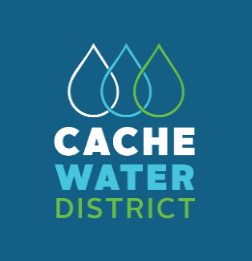 The purposes of the District include planning for and facilitating the long-term conservation, development, protection, distribution, management, and stabilization of water rights and water supplies for domestic, irrigation, power, manufacturing, municipal, recreational, and other beneficial uses, including the natural stream environment, in a cost-effective way to meet the needs of the residents and growing population of Cache County.www.cachewaterdistrict.com_________________________________________________________________________________________________________CACHE WATER DISTRICT BOARD OF TRUSTEESMEETING MINUTESMay 1, 2023The Cache Water District Board of Trustees convened for a regular meeting on May 1, 2023, at 5:30 p.m. in the Cache County Historic Courthouse Council Chambers,199 North Main Street, Logan, Utah.MEMBERS OF THE BOARD IN ATTENDANCE:Mark Anderson – Logan #3 Council District  Jonathan Hardman – South Council District	Beth Neilson – Southeast Council DistrictJeff Ostermiller - Logan #2 Council DistrictMax Pierce – North Council DistrictBret Randall – Northeast Council District Brett Roper – At Large PositionJeannie Simmonds – Logan #1 Council DistrictRegan Wheeler – Agricultural RepresentativeMEMBERS OF THE BOARD EXCUSED:Jared Clawson – At-Large PositionKirt Lindley – At-Large PositionATTENDANCE:Nathan Daugs, Chris Slater, Chad Brown, Wayne Wurtsbaugh, Kelly KoppChairman Pierce called the meeting to order at 5:30 p.m. The May 1, 2023 meeting agenda and the minutes from April 3, 2023, were approved.ACTION: Motion by Mr. Hardman to approve the agenda and the minutes as submitted. Seconded by Mr. Anderson.  The motion was approved unanimously (8-0).Yea: Anderson, Hardman, Neilson, Ostermiller, Pierce, Randall, Roper, Wheeler    Chad Brown asked about the Bear River Water Rights meeting and what the latest information is and what CWD’s stand is.  Mr. Daugs said Cache County Council submitted a letter last week, after their Council meeting, against the proposal.  He is meeting with the local legislatures and the County Council in two weeks for further discussion. The State Engineer has not closed the comment period yet. CWD has not submitted a letter or taken a final position yet. Mr. Daugs will keep the Board and the public advised.  The comments that have been submitted are online and can be reviewed at the State Division of Water Rights.Ms. Simmonds arrived at 5:51 p.m.See -Attachment 1-May 7 – CWD Board Workshop Discussion 2:00-6:00 p.m. @ USU Water LabMay 10 - 1:30 Utah Water Task Force May 19 - Ag Optimization @ 10:00 a.m.May 15 - APO - 5:30 Secondary Water; 6:00 Cloud Seeding/SnotelMay 18 - District Tour @ 1:00 p.m.May 25 - Bear River Commission Tour May 25 - Localscapes Class 6:00-8:00 p.m.June 9 - Ag Water Optimization @ 1:30 p.m.June 19 - APO - 5:30 Local outreach 6:00 ConservationPL-566 PROJECT UPDATESLogan River – The paperwork has been received, the official contract for $1.2 million has been signed and the project is ready to move forward.  JUB is working with NRCS for the public noticing for public comments.  Mr. Daugs has been assured that the link will be updated and working before the public comment period begins.Wellsville/Mendon – NRCS is waiting for funds to be submitted from the State, after which the contract will be signed.Porcupine – Has been sent to the contractor to begin the Preliminary Investigative Feasibility Report (PIFR) process.  See -Attachment 2-See -Attachment 3-See -Attachment 4-The meeting adjourned at 7:10 p.m. -Attachment 1-3:21 PM                        Cache Water District05/01/23             Profit & Loss Budget vs. ActualAccrual Basis                   January through March 2023Jan - Mar 23    Budget    % of BudgetOrdinary Income/Expense Income3:21 PM                        Cache Water District05/01/23             Profit & Loss Budget vs. ActualAccrual Basis                   January through March 2023Jan - Mar 23    Budget    % of BudgetWater Studies-Attachment 2-LOCAL OUTREACH APO – April 18, 2021 Attendance: Max Pierce, Jon Hardman, Jeannie Simmonds, Scott Clark, Nate Daugs Jon said Mendon Mayor Buist asked if CWD wanted to meet with the Mayor’s Association in September.   Nate fielded a call from Cache Valley Daily questioning secondary metering. Outreach has included: The Home & Garden Show, Utah Water Users Conference, Fall Conference, Summer Water Checks and doing a tour in a few weeks. Jon said we need to take a good look at Slow the Flow.  Nate said we may phase out after the current contract.  Jon asked if they have indicated any interest in targeting Cache County.  Nate said they consider it broadly (statewide) however, campaigns like billboards do not help with Cache Valley.   The “flip your strip” program is still being worked out.  Jon asked if it should be promoted through CWD.  Nate suggested working with cities about getting the word out. Nate said the new website platform has a link to set up for water alerts/notices; people can sign up for notifications through phone or email.  The new site will be reviewed at the May meeting.  Summer audits – have funds from last year that can be used to hire more people if necessary.  Would like to have 2-3 teams to work through the summer.The outreach program continues to grow, members feel pleased with what is happening at this point.  Nate says more people are reaching out with questions.  Briefly discussed possibility of District helping with secondary metering.  What role could be and future growth.  Talked about the logistics for upcoming tour sites.APO: WATER PURCHASING – April 17, 2023Chair: Jeannie SimmondsAttendance: Jeannie Simmonds, Brett Roper, Beth Neilson, Jeff Ostermiller, Nate DaugsDiscussed when/if/how the District should/will acquire water rights – what opportunities/direction should be explored.  The current budget will not allow for it, but it needs to be considered.  Discussed the understanding of why water districts may purchase water rights. Nate explained that Weber Basin needed someone local to manage resources, over time they have purchased more as they have grown.  It creates a centralized system.  Beth asked if the objective is to purchase rights to control the water and whether a publicly-elected entity should do so.  Water will not be taken away, smaller cities/canal companies may want help in the future.  One of the goals of CWD is to preserve and protect local water, buying shares might seem reasonable for someone who wanted to sell/purchase shares.  Nate explained that this is a long time in the future, however, if canal companies ever need to liquidate shares and/or help operate their systems, it might be smart for CWD to acquire them over time.  It makes sense that as canal companies grow, the District could help provide services and manage/maintain canals better.  Jeannie noted that the aging management system should be considered and this might be a role where CWD could help.  Jeannie would like to have a line item in the budget for future consideration. Nate said more discussion about this can be had at the May 3 Board Workshop. Consideration will need to be that this would require a tax increase and need more personnel to implement; it will be important to discuss future needs and when/where growth should be focused.-Attachment 3-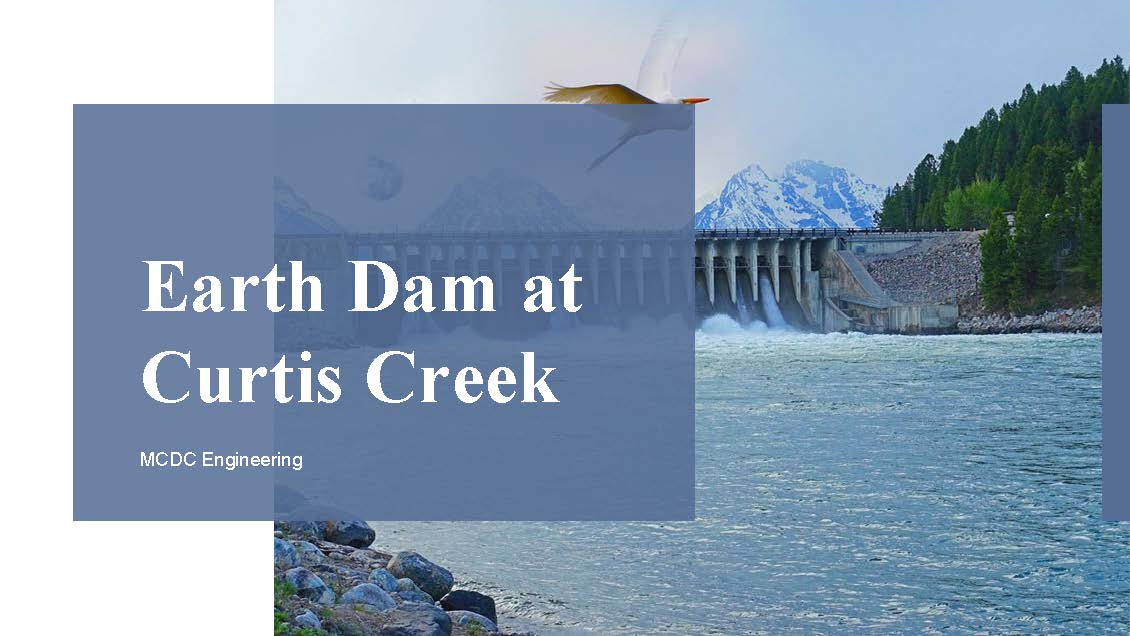 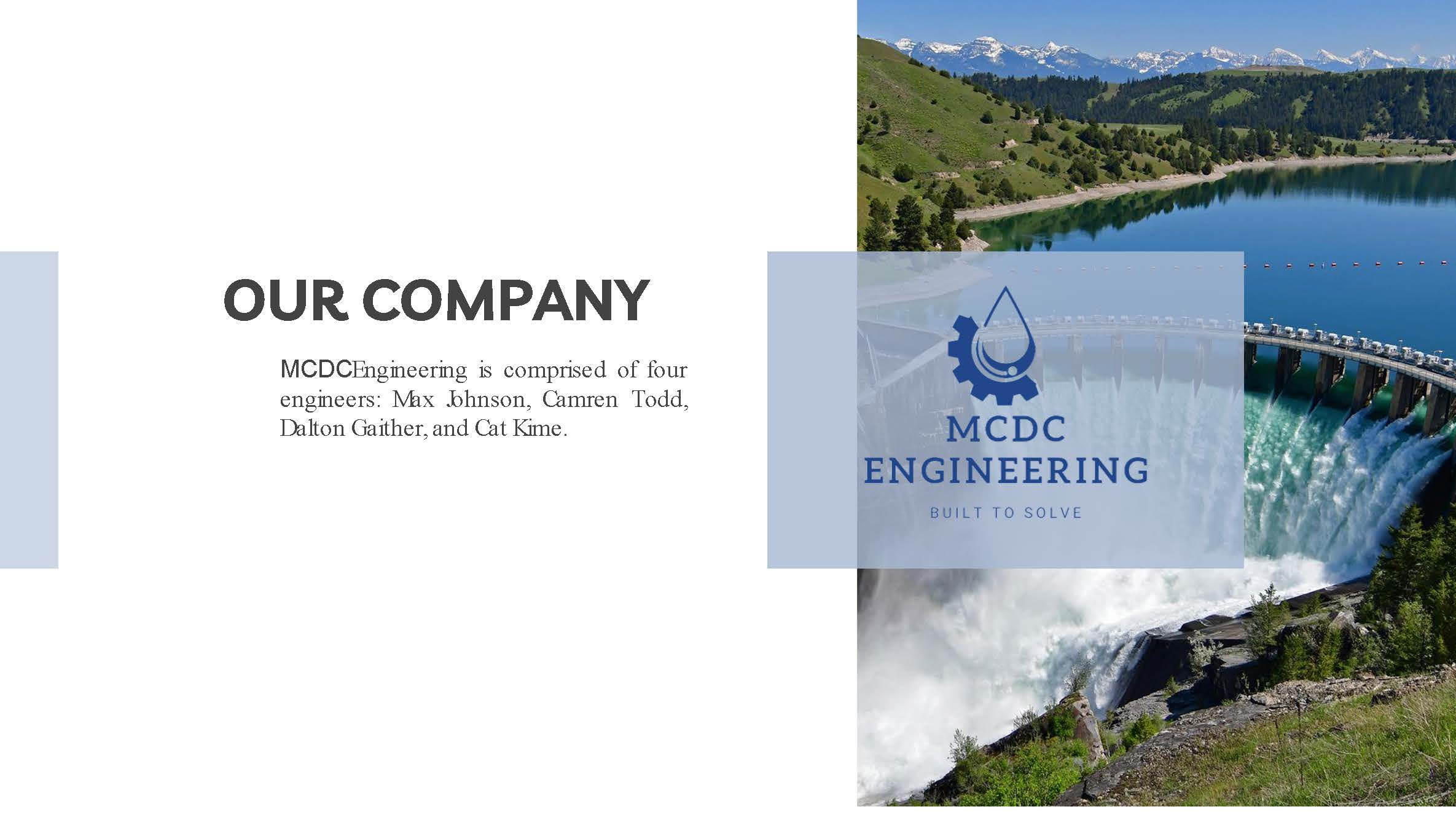 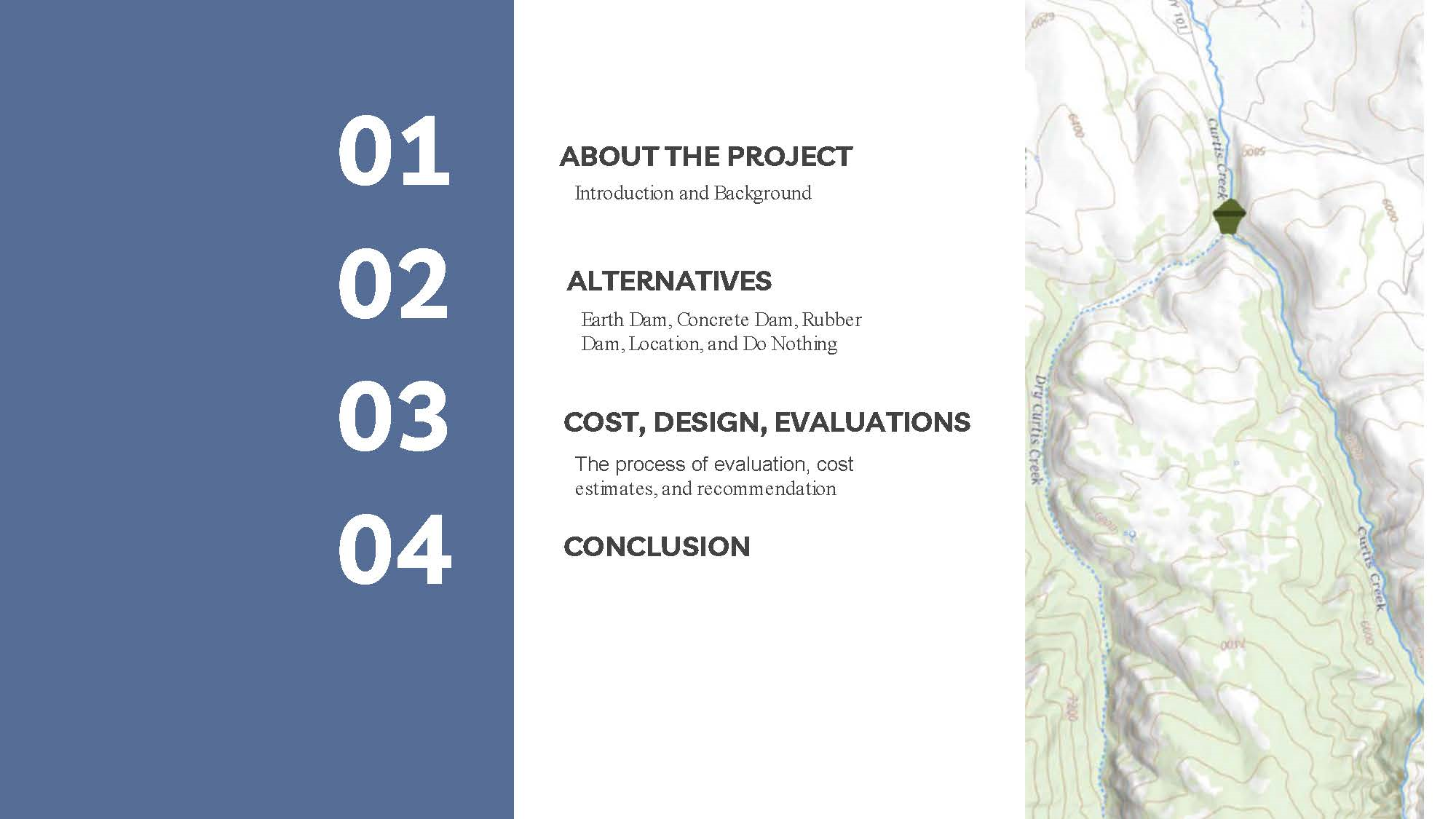 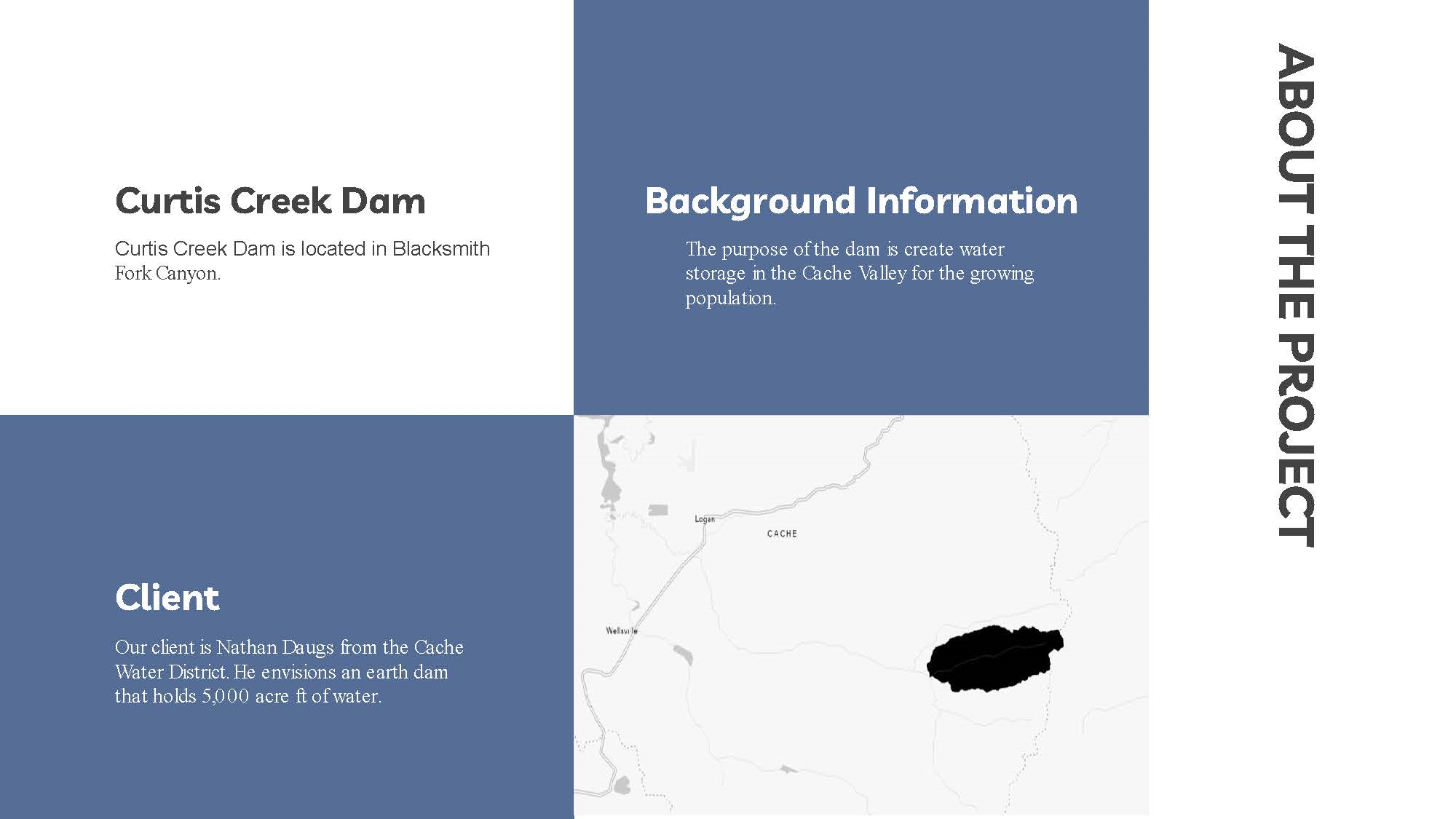 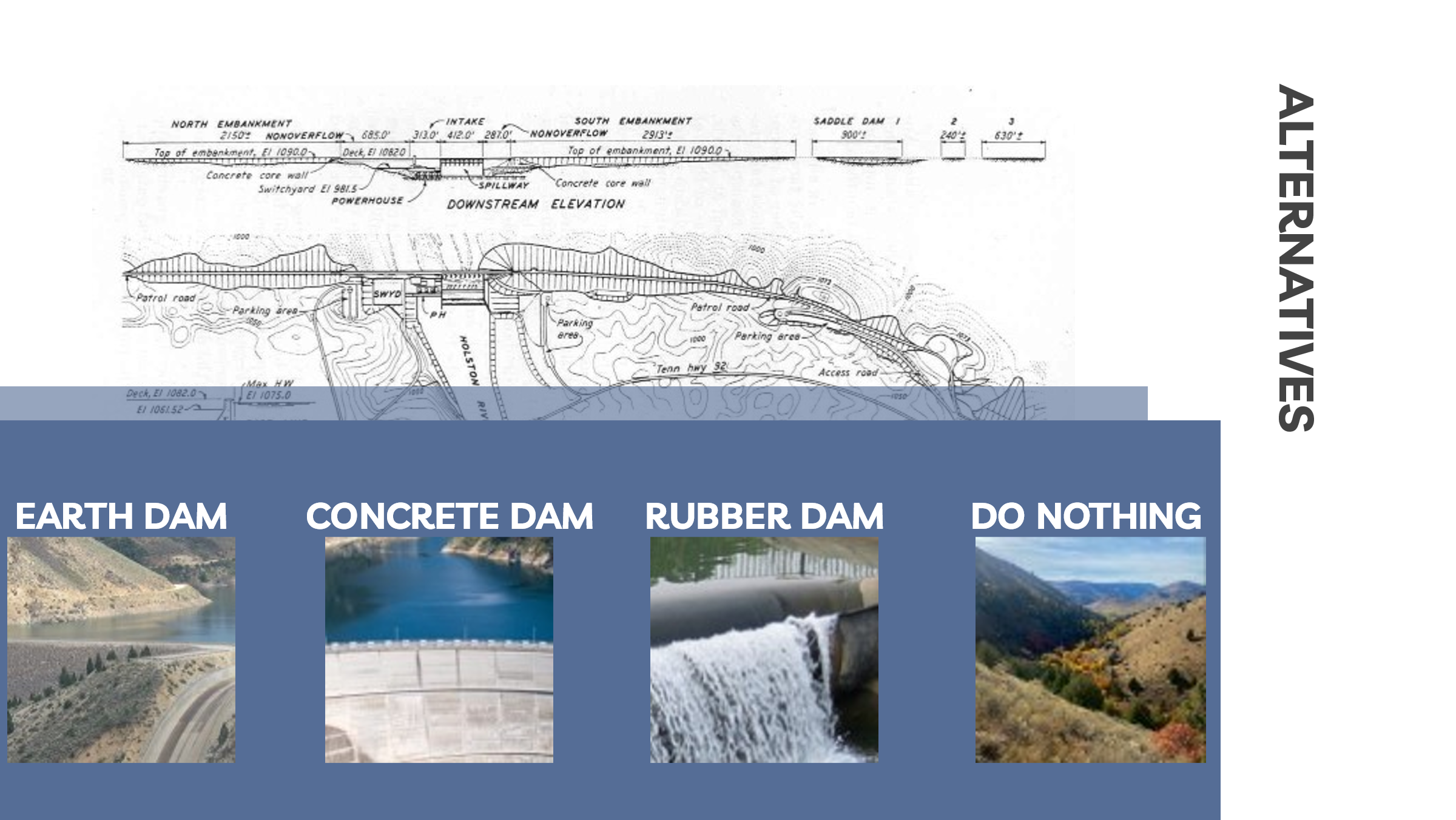 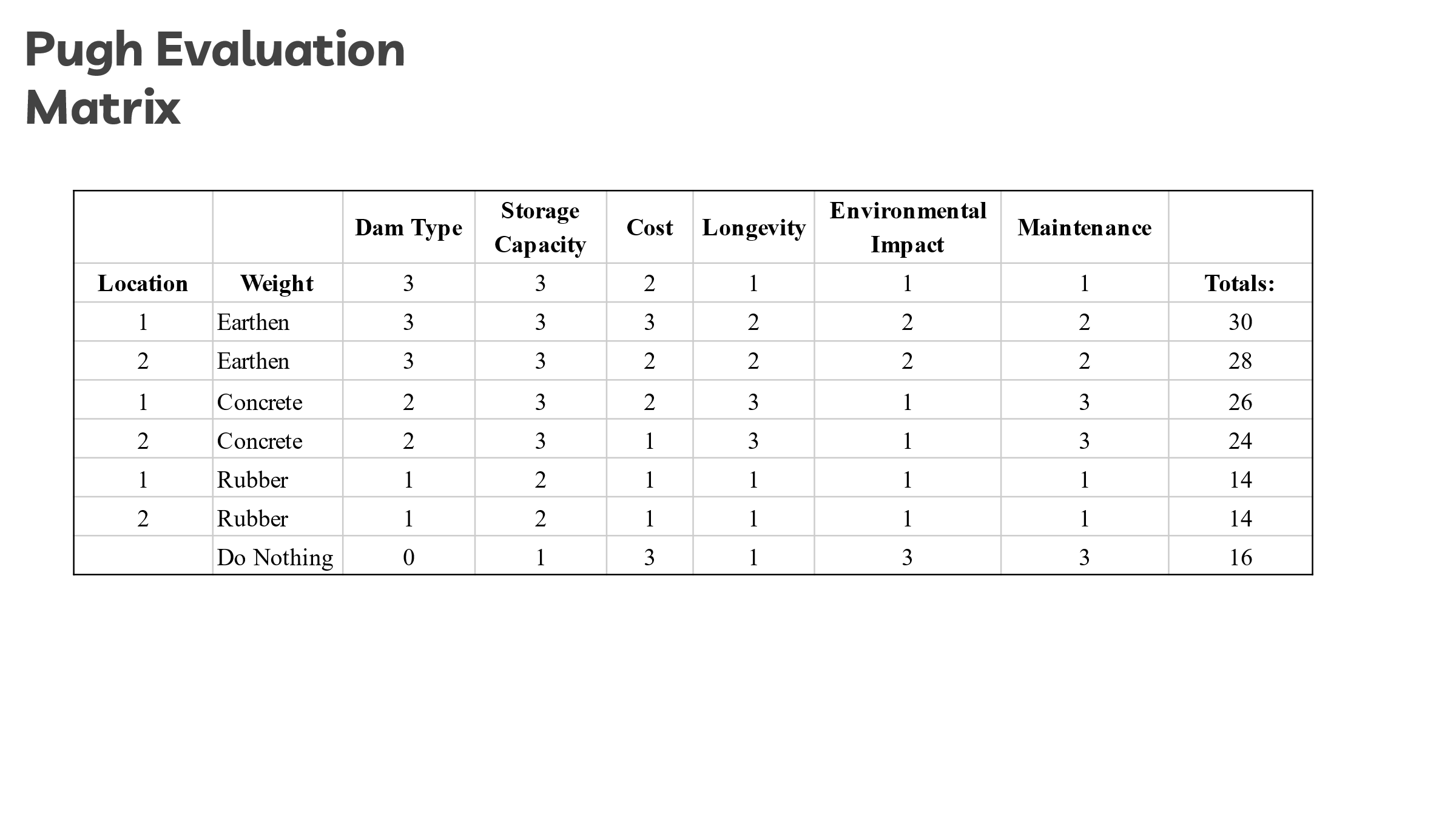 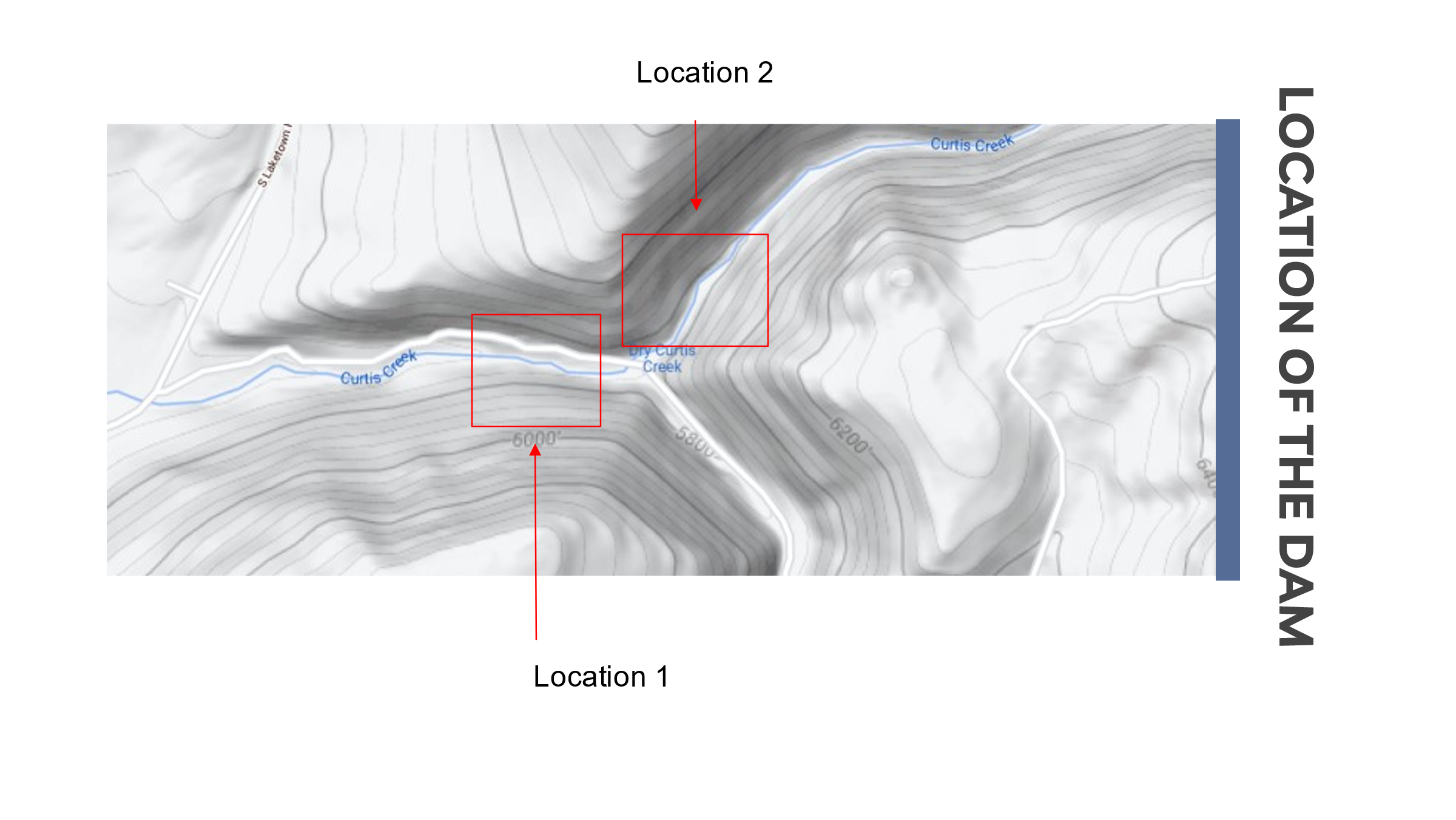 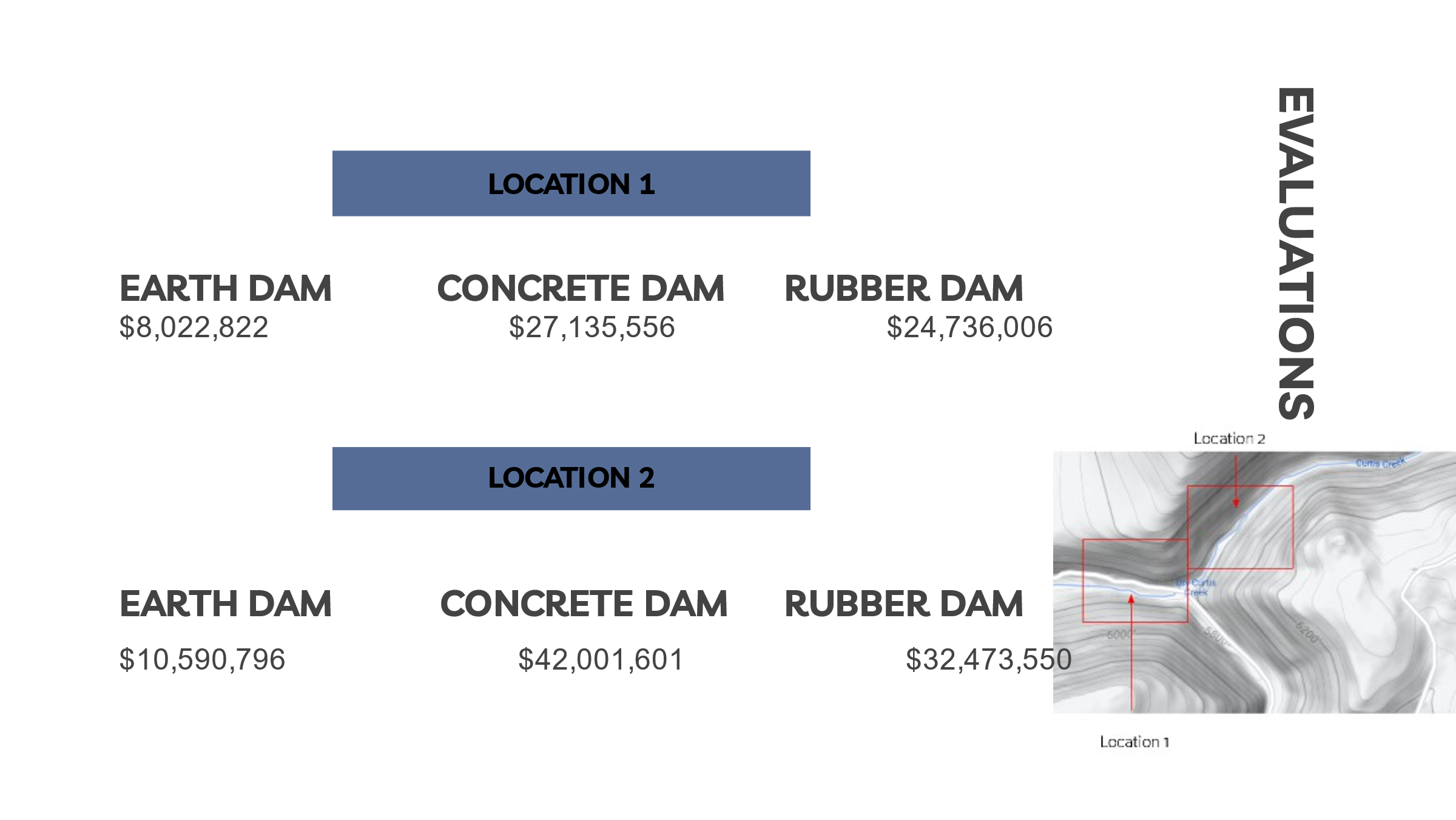 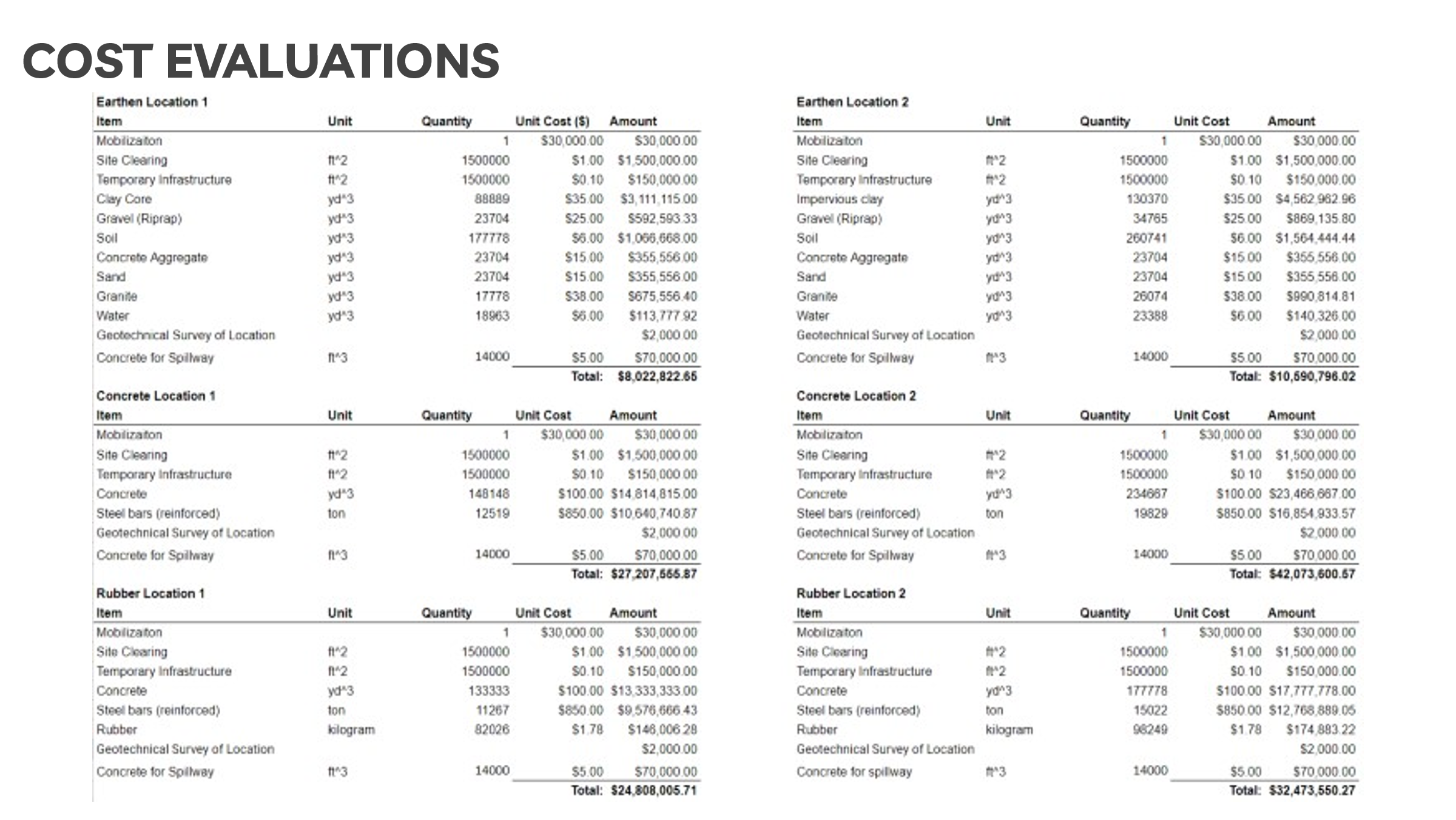 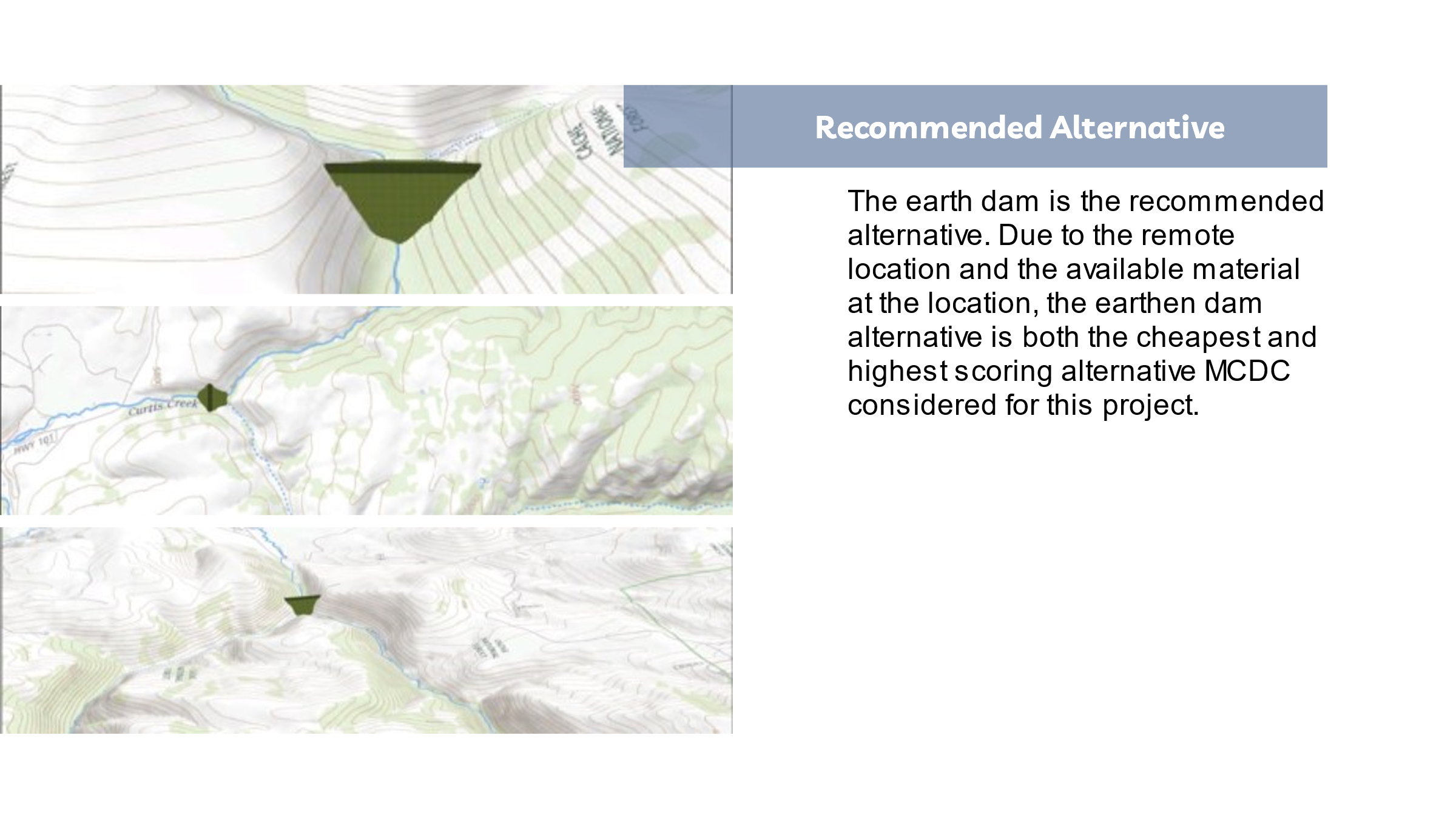 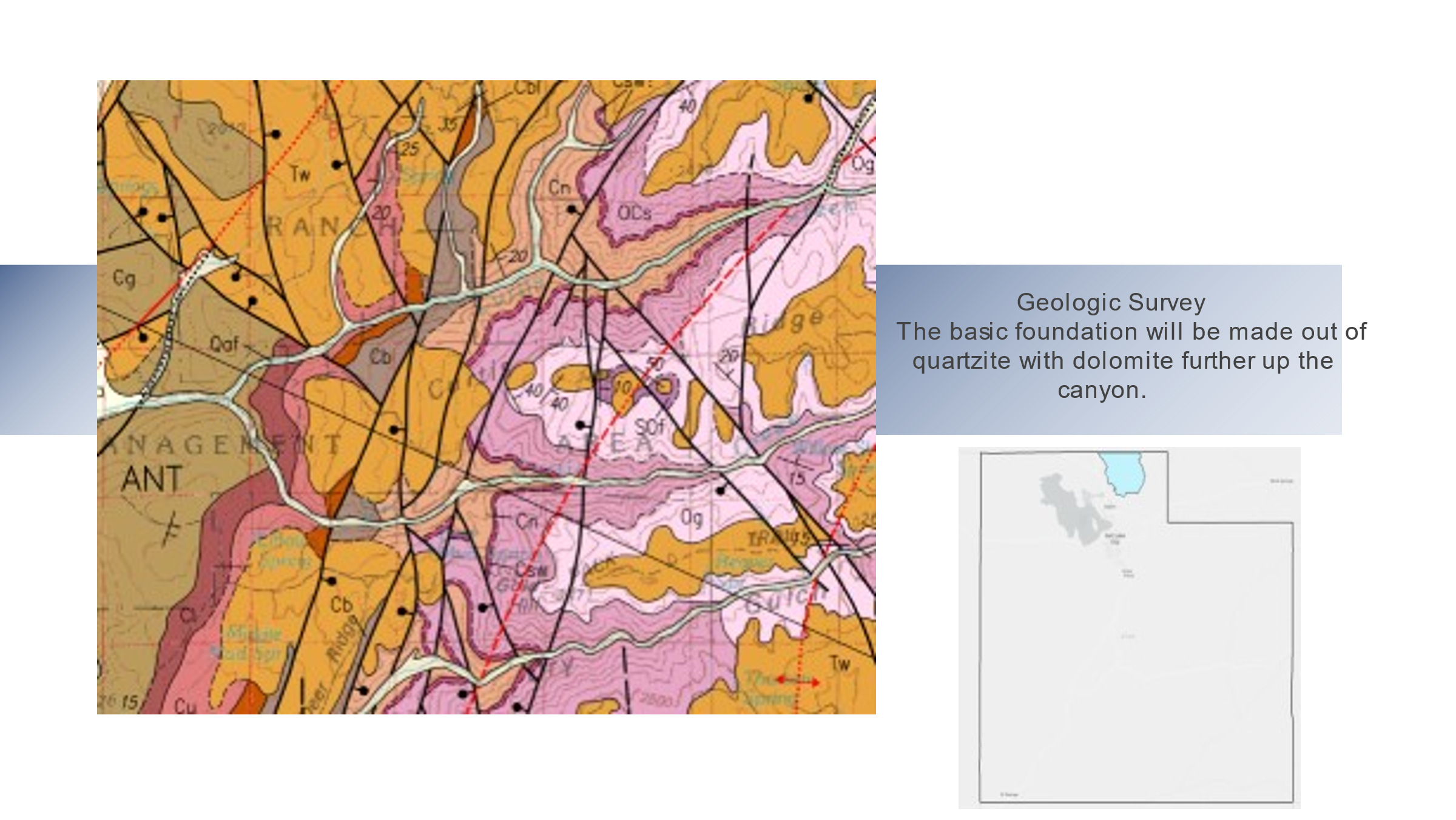 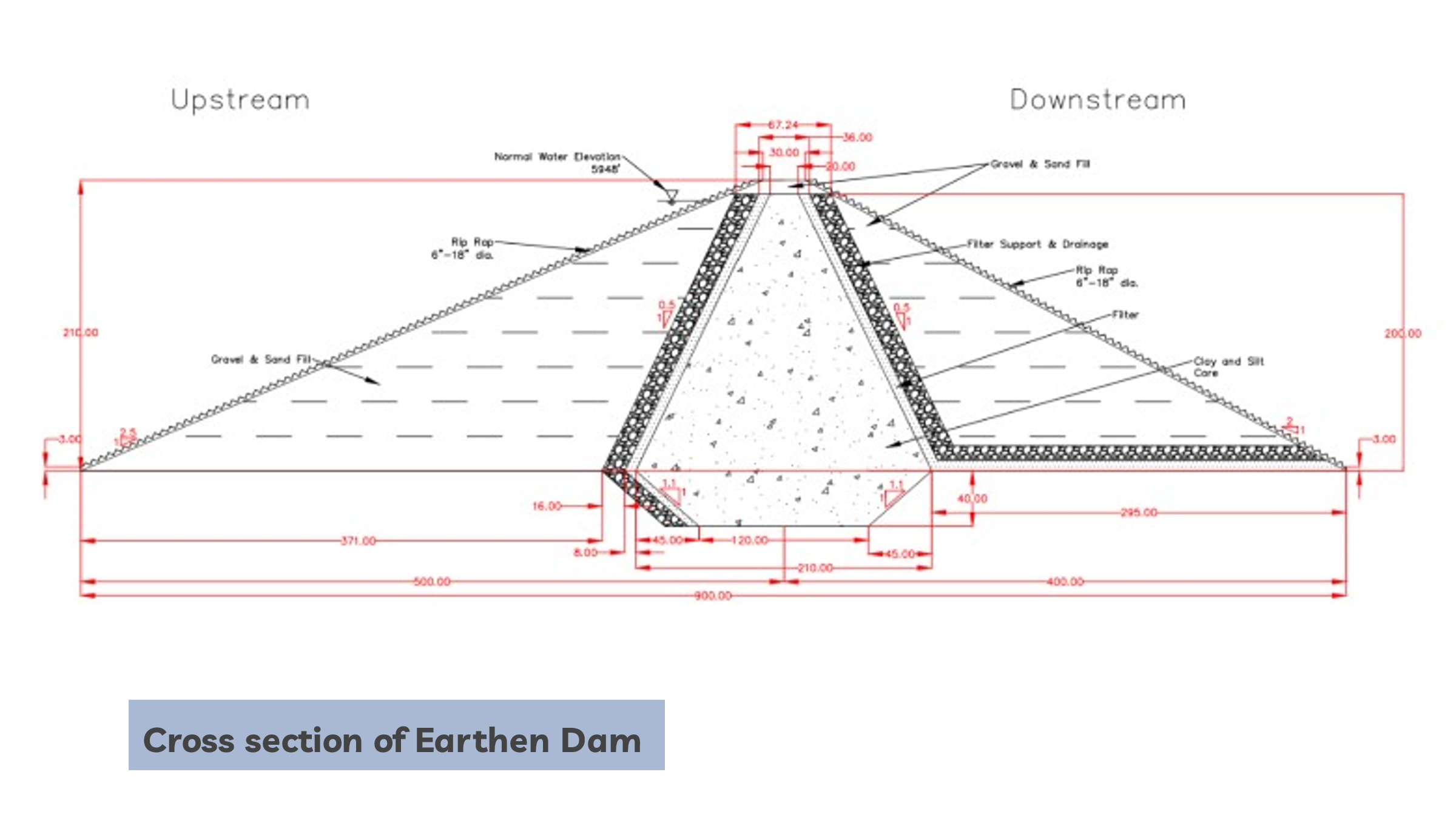 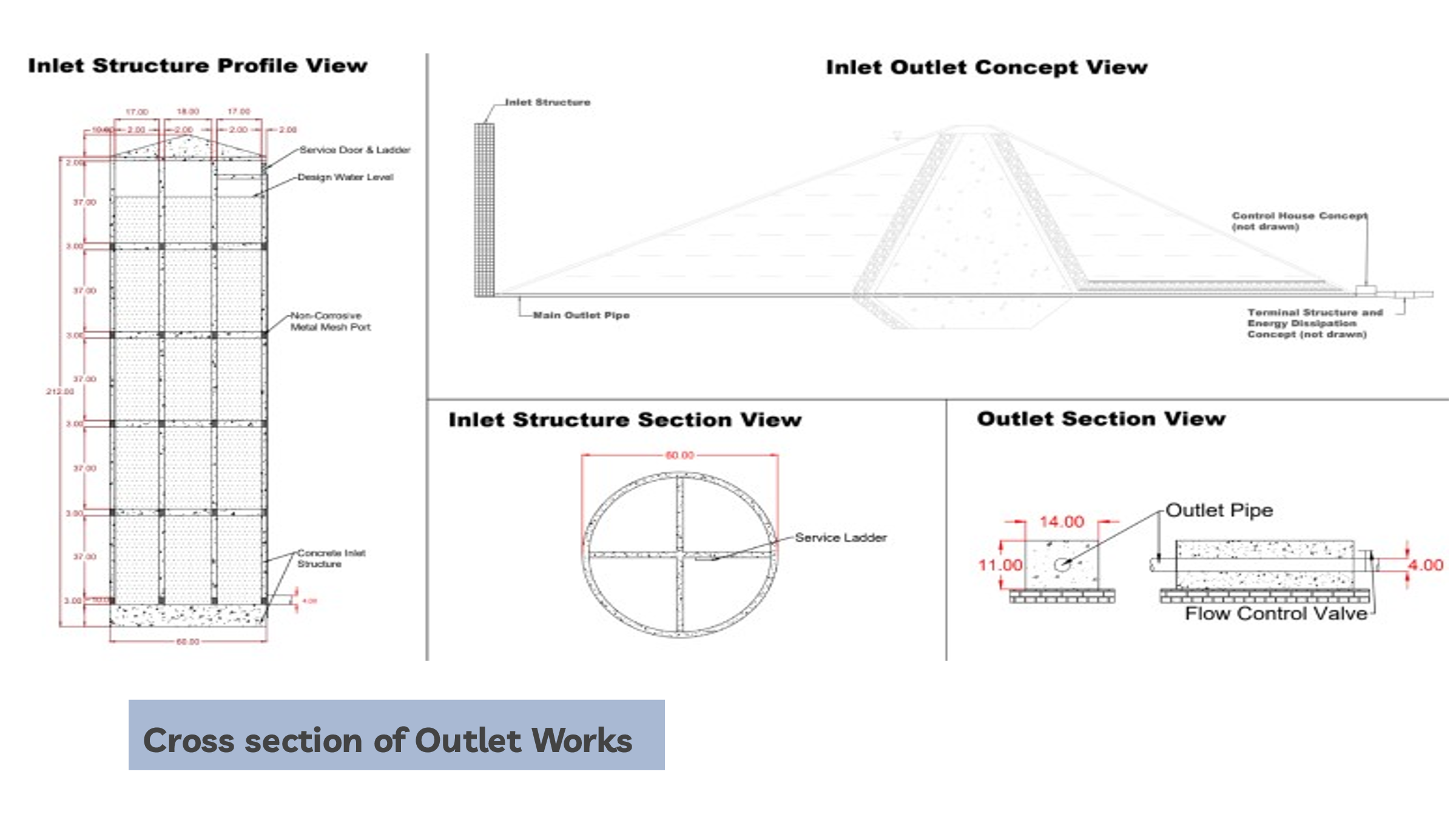 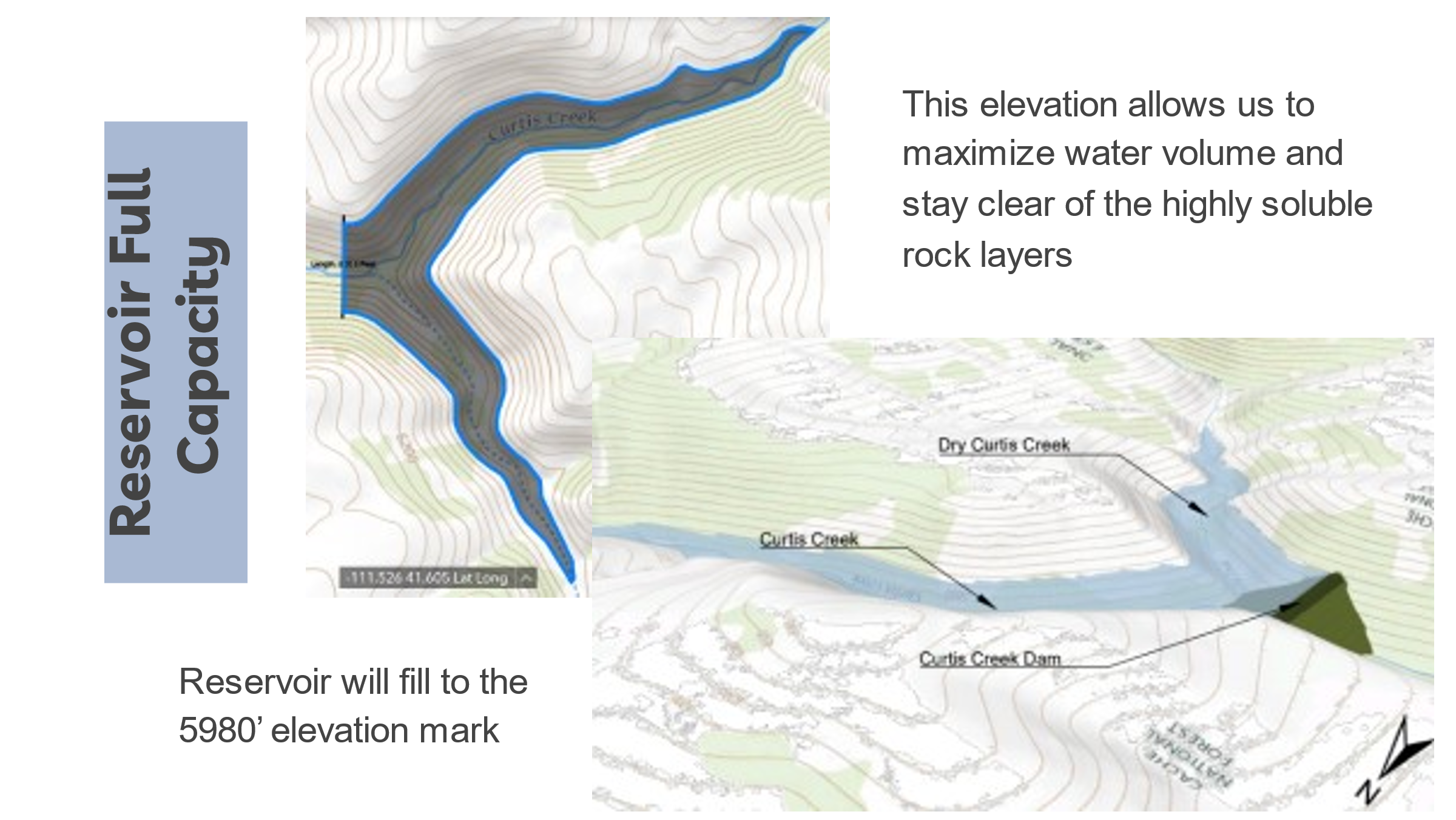 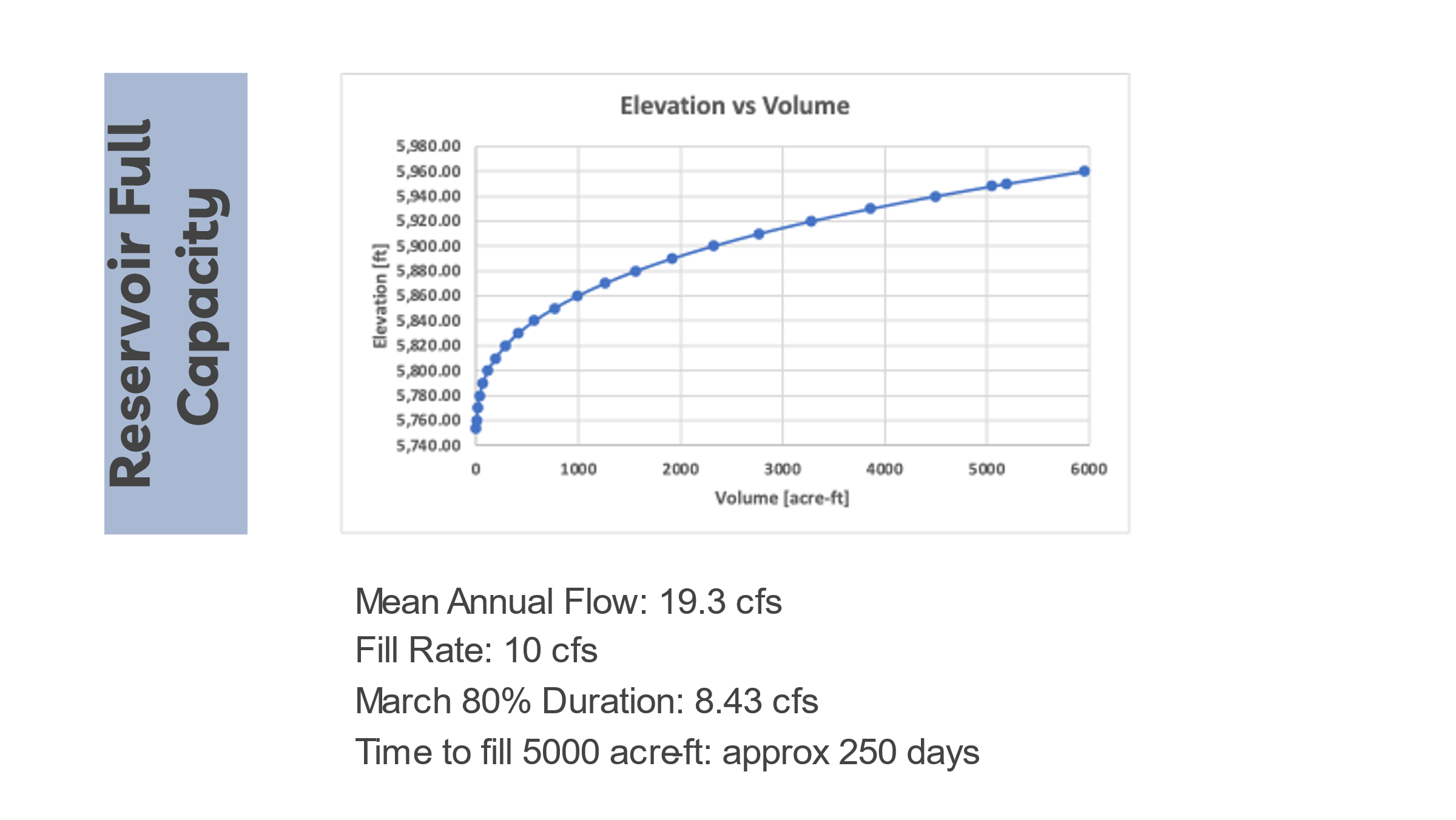 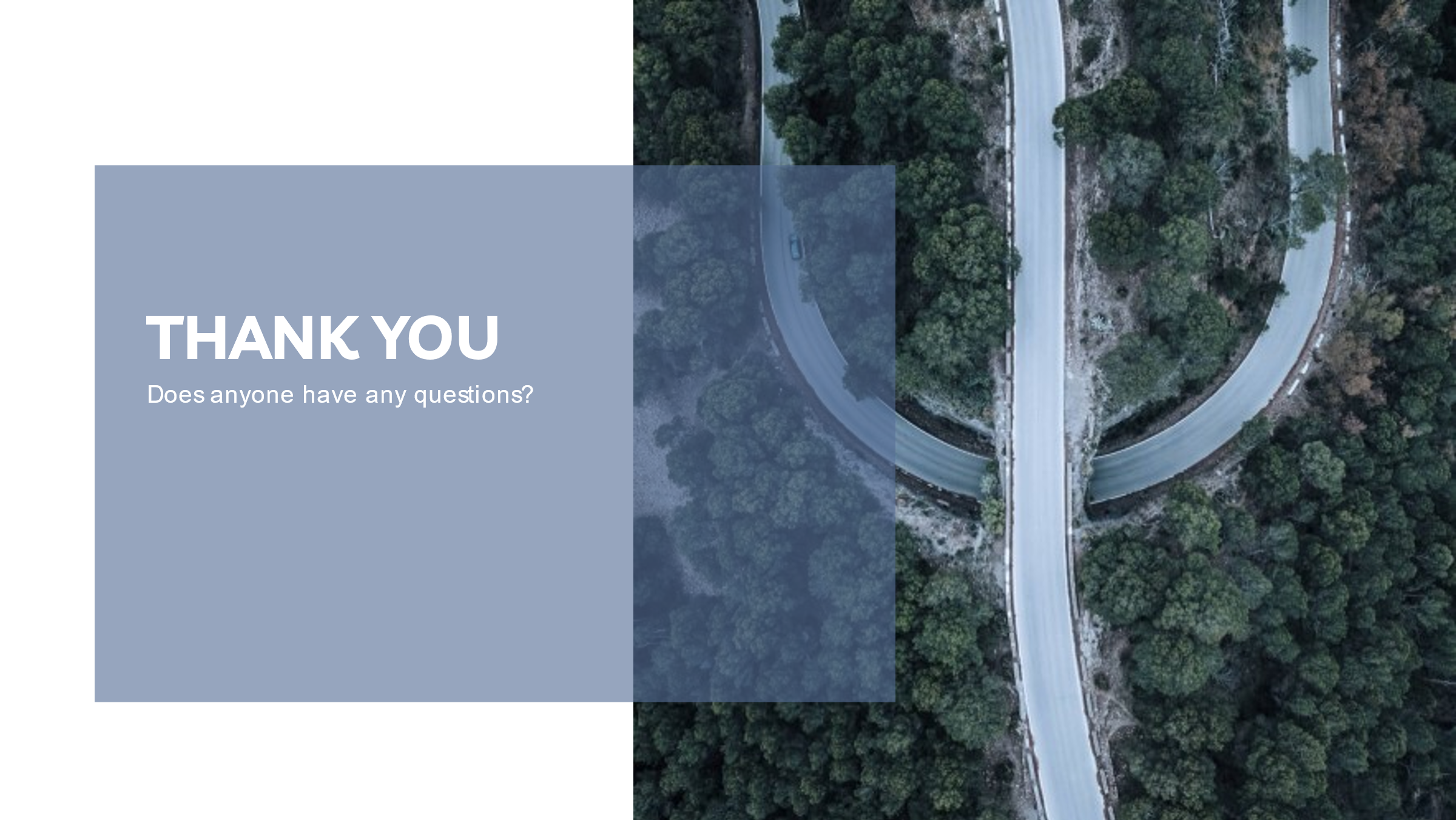 -Attachment 4-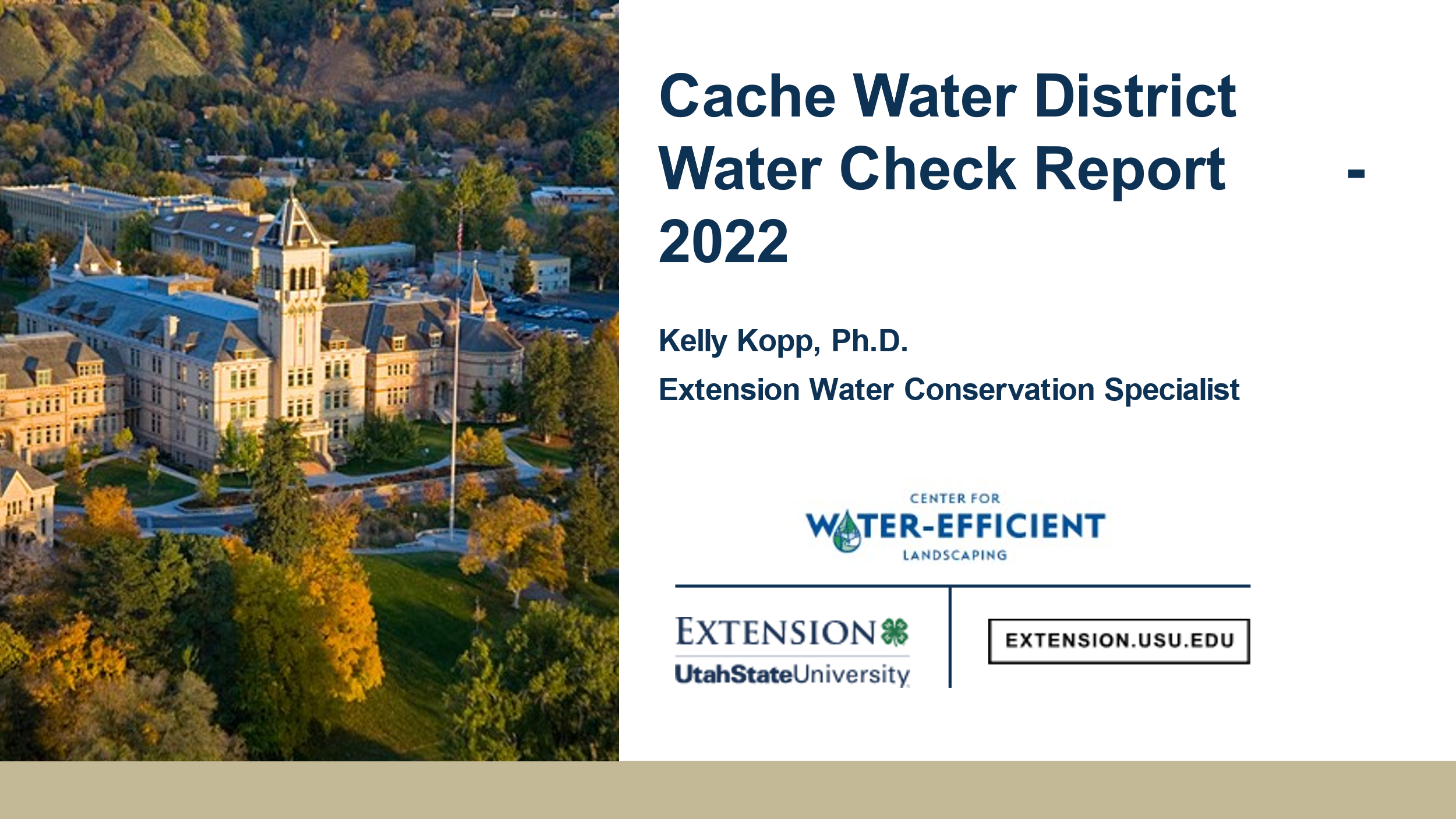 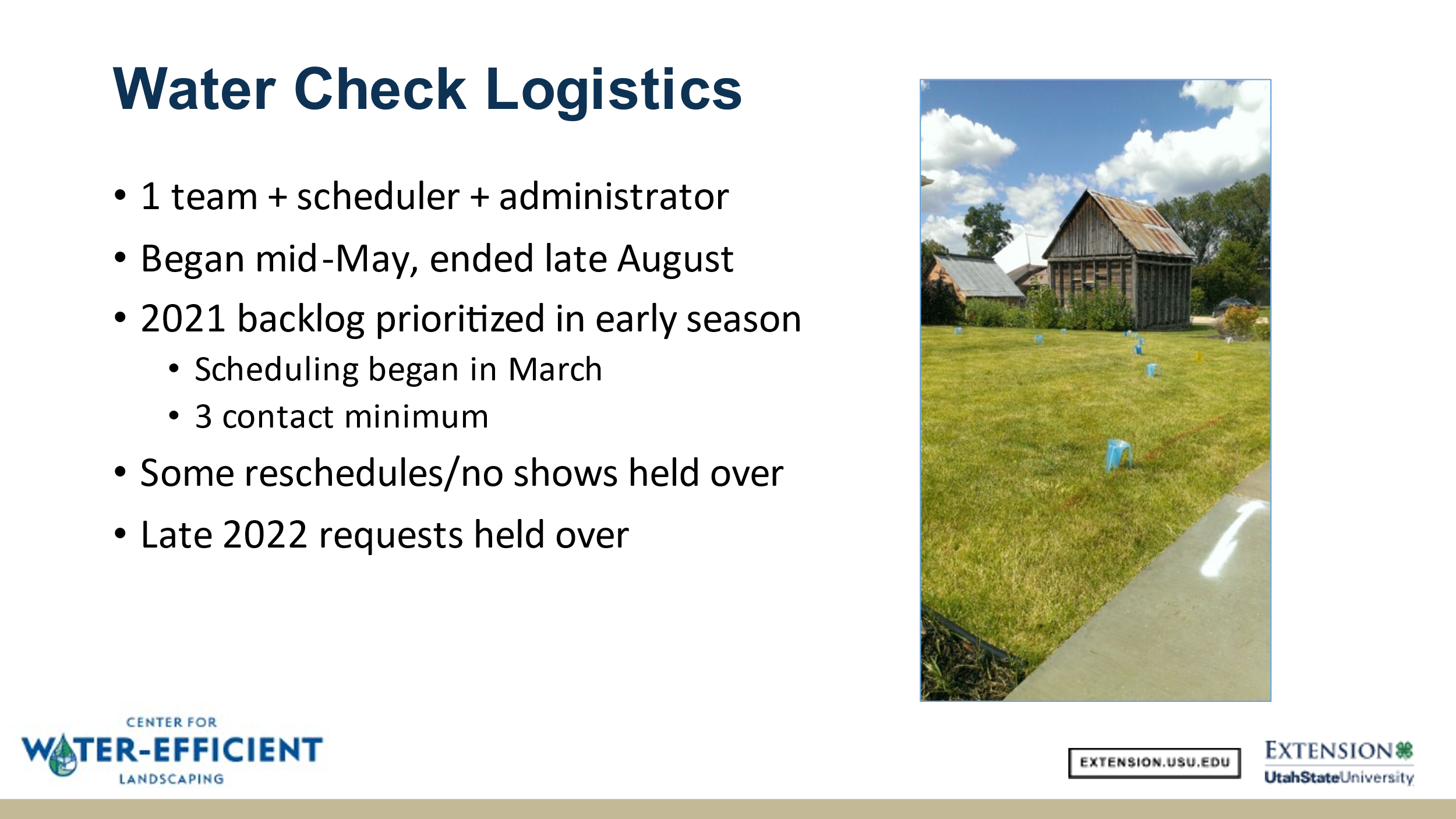 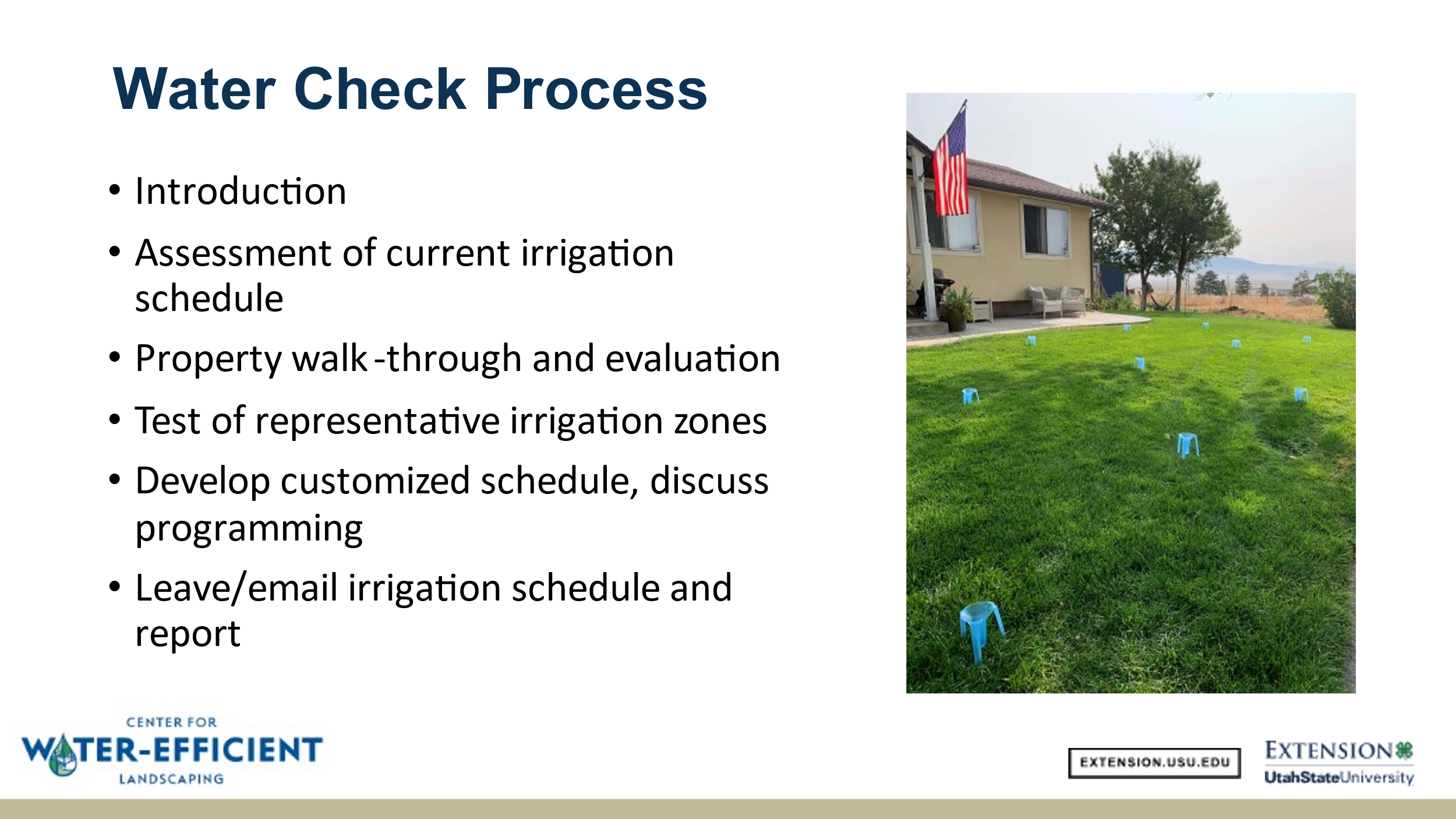 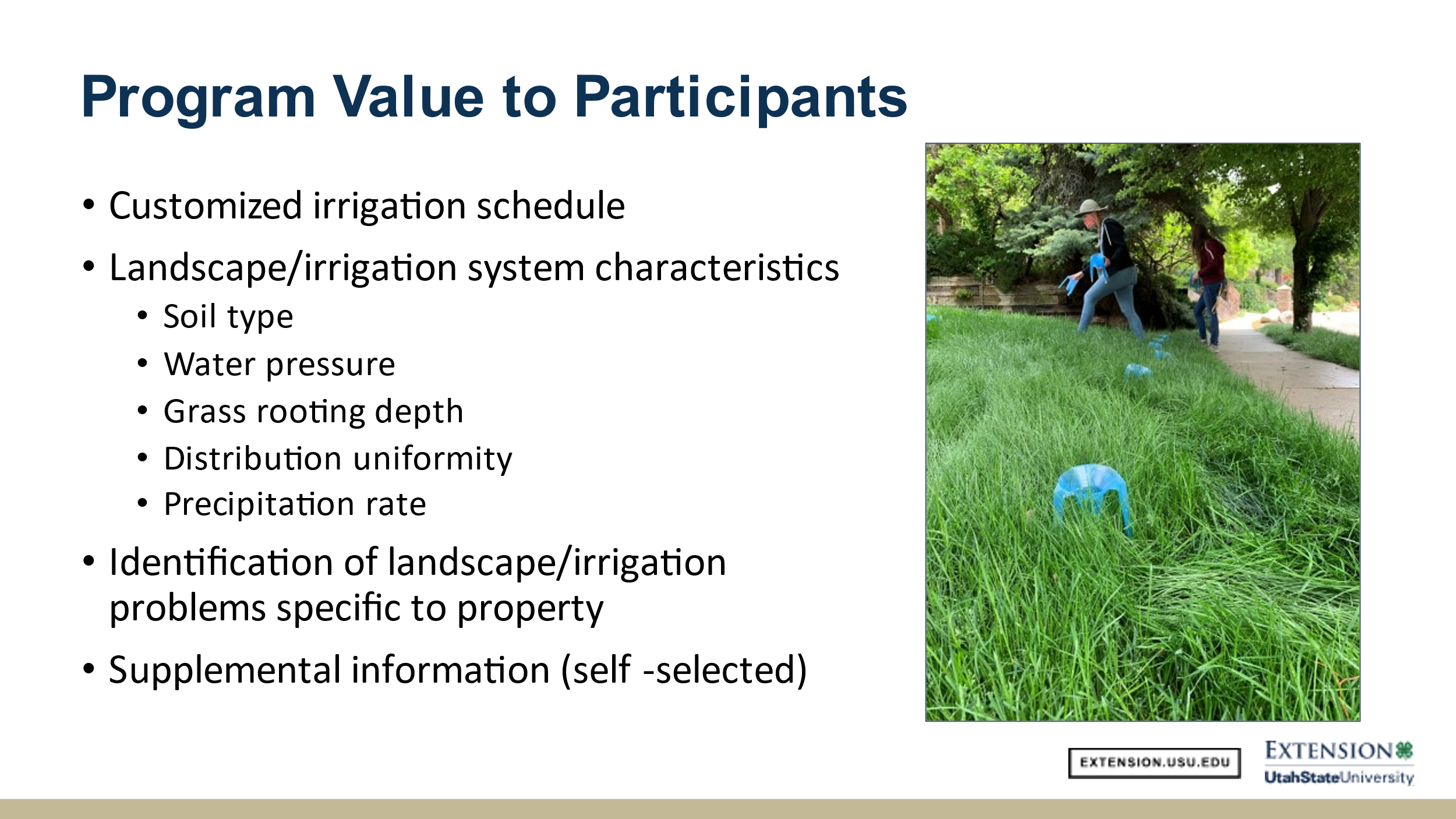 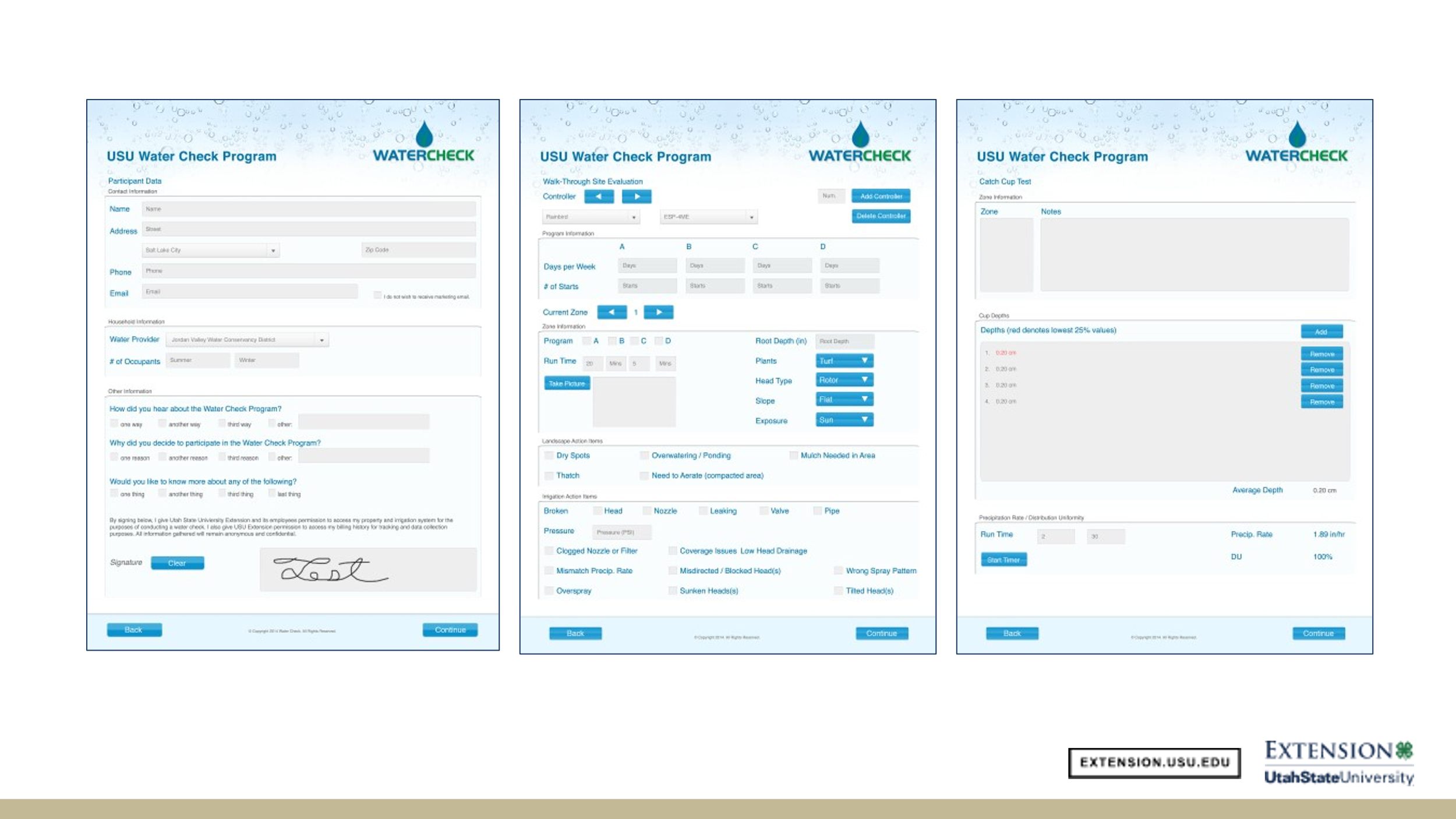 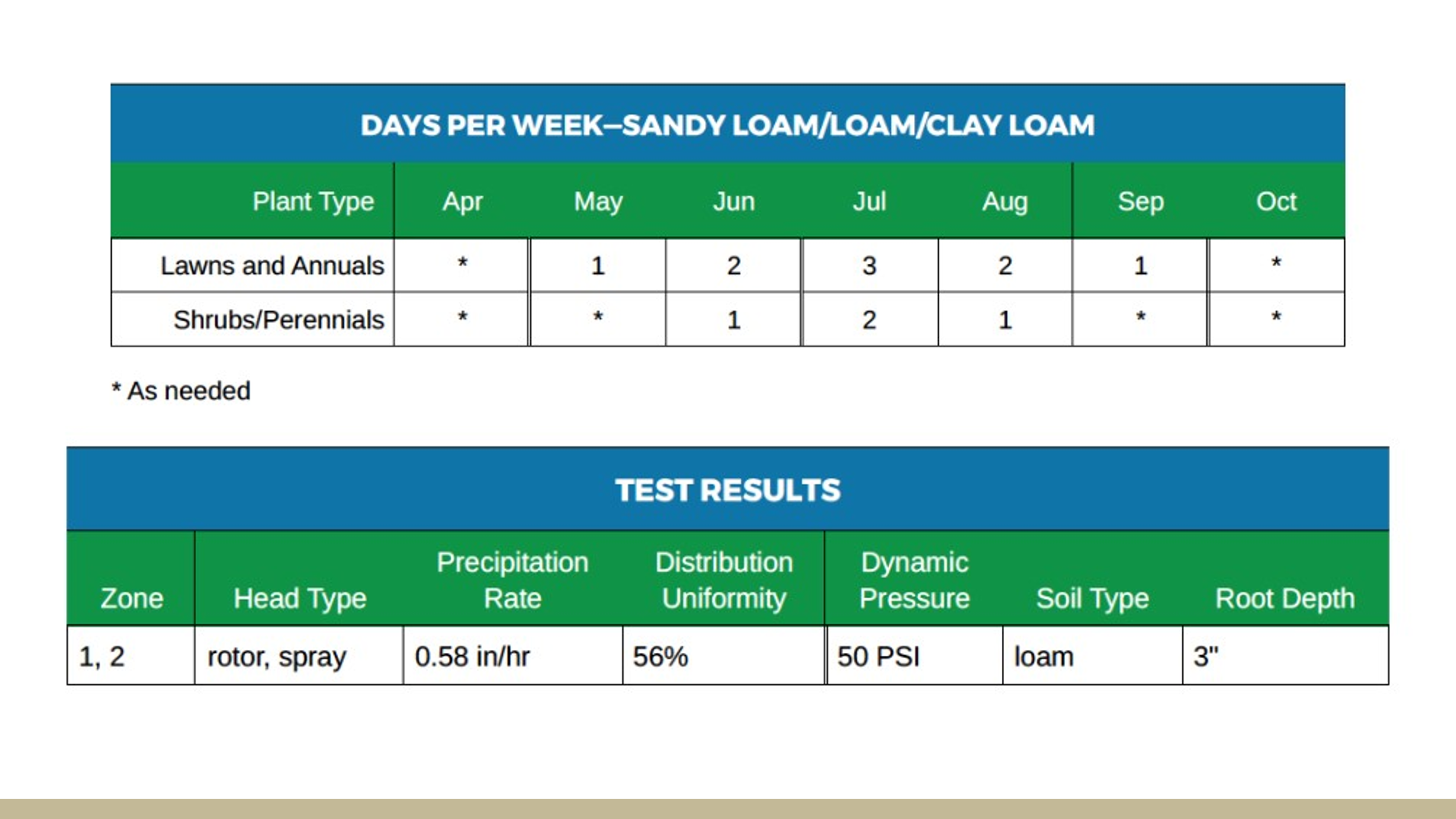 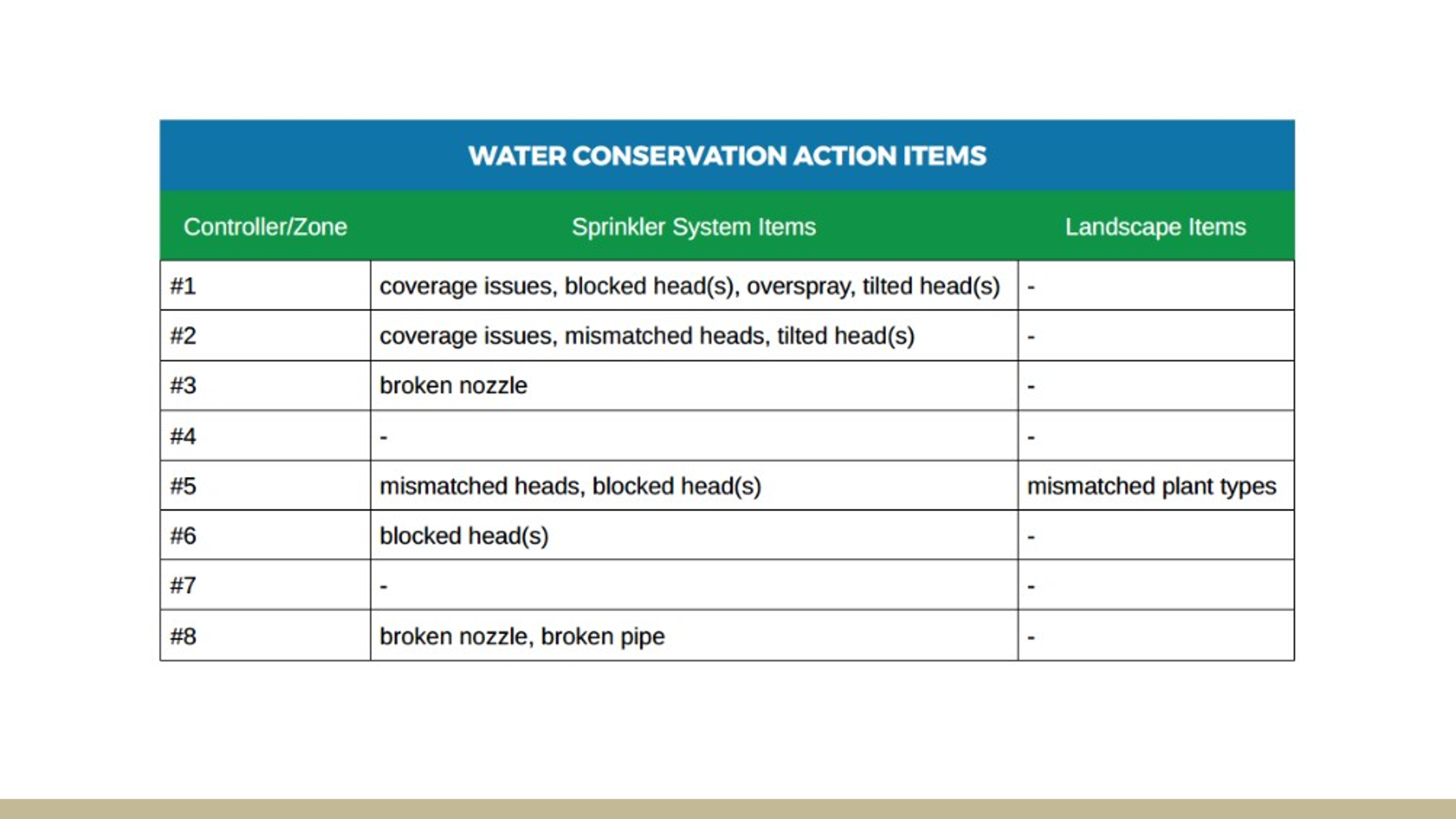 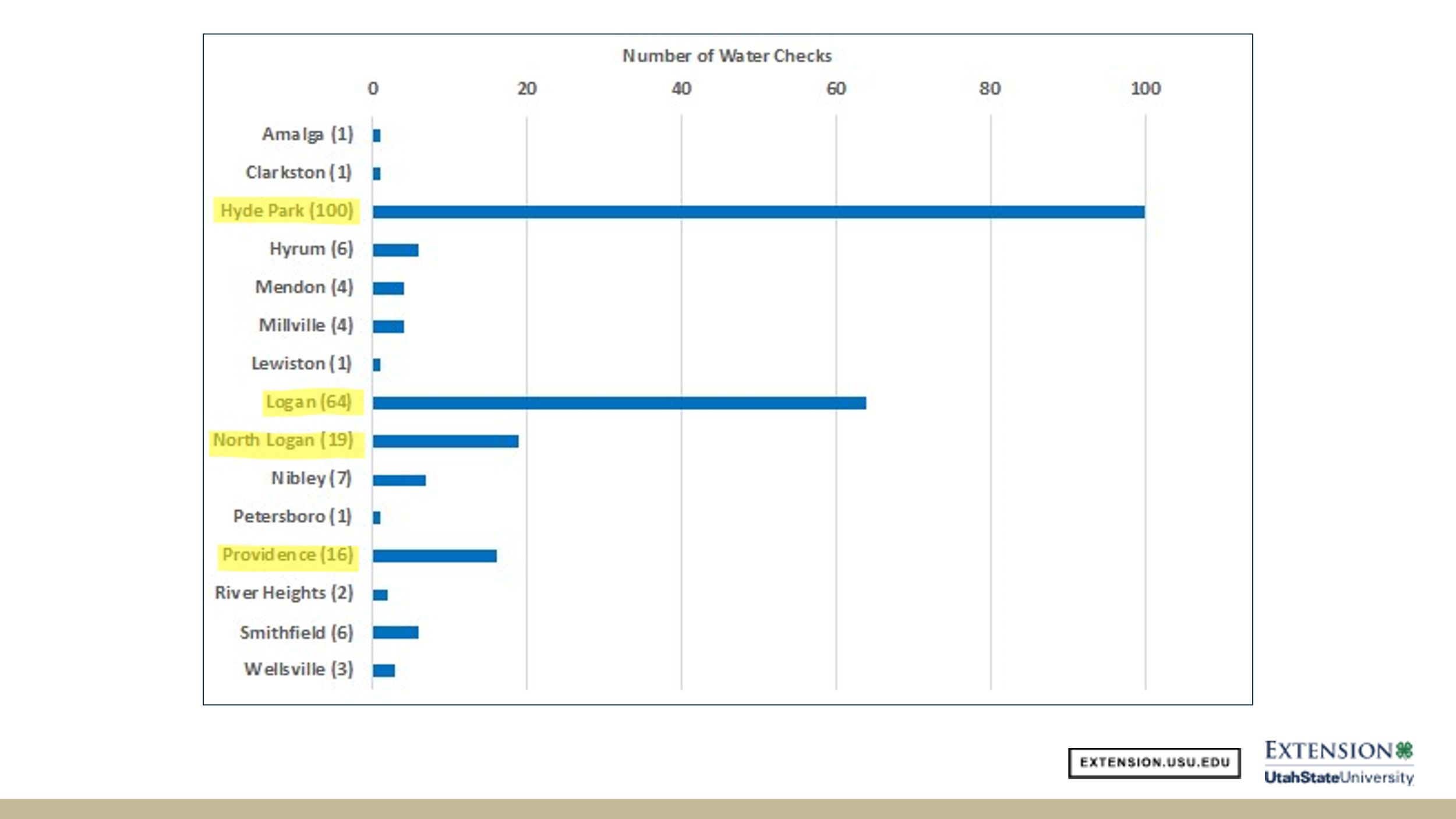 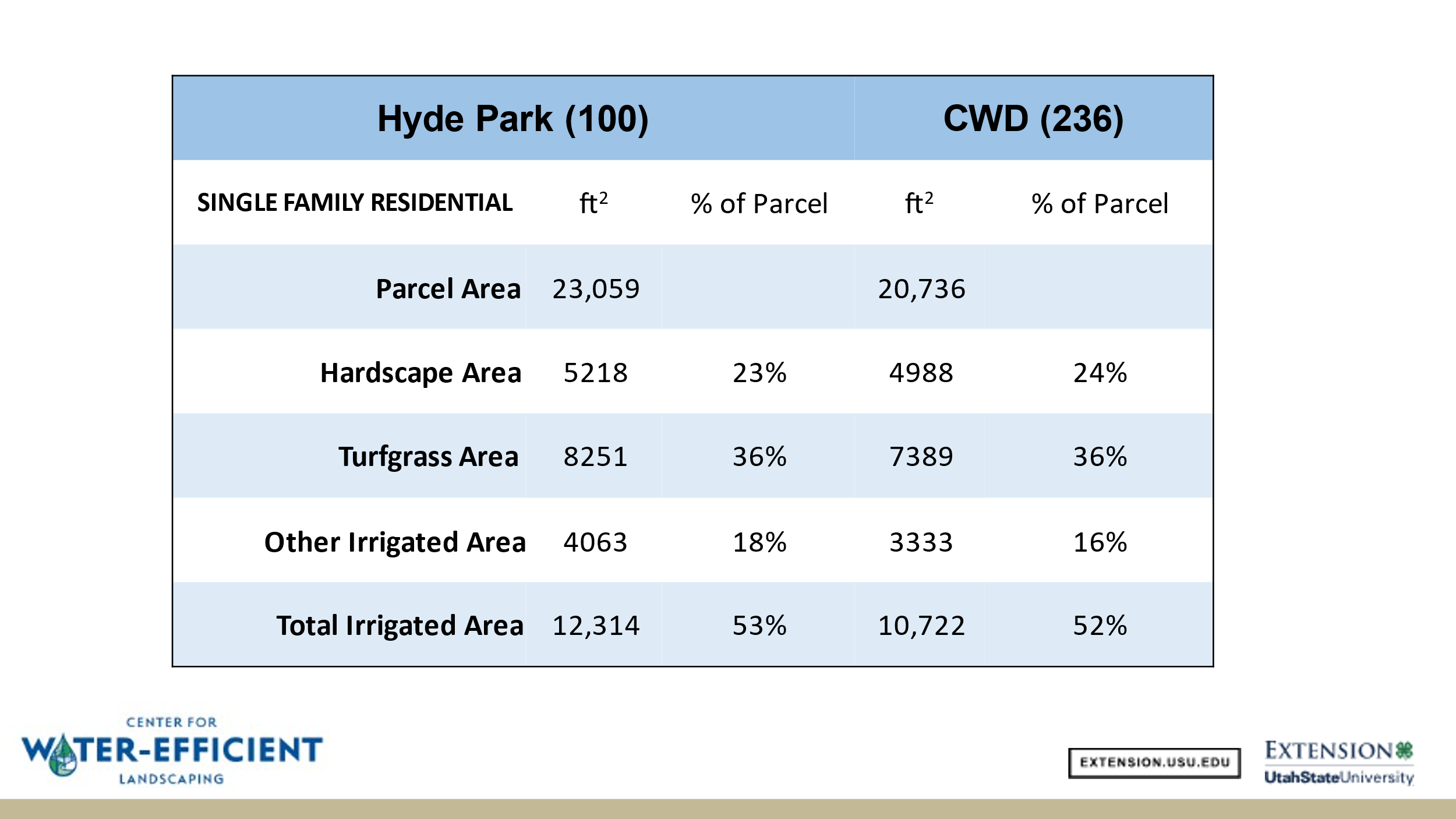 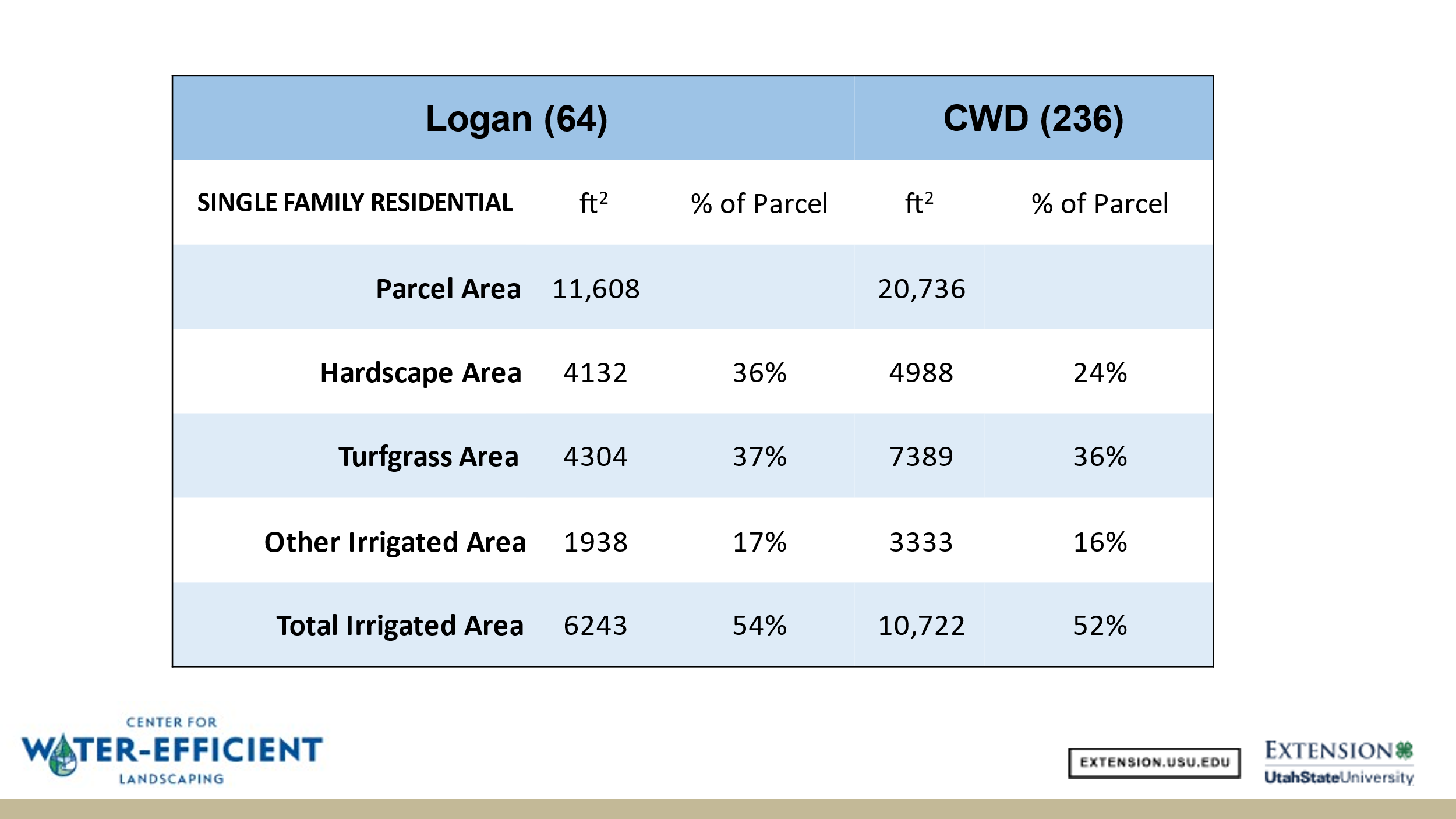 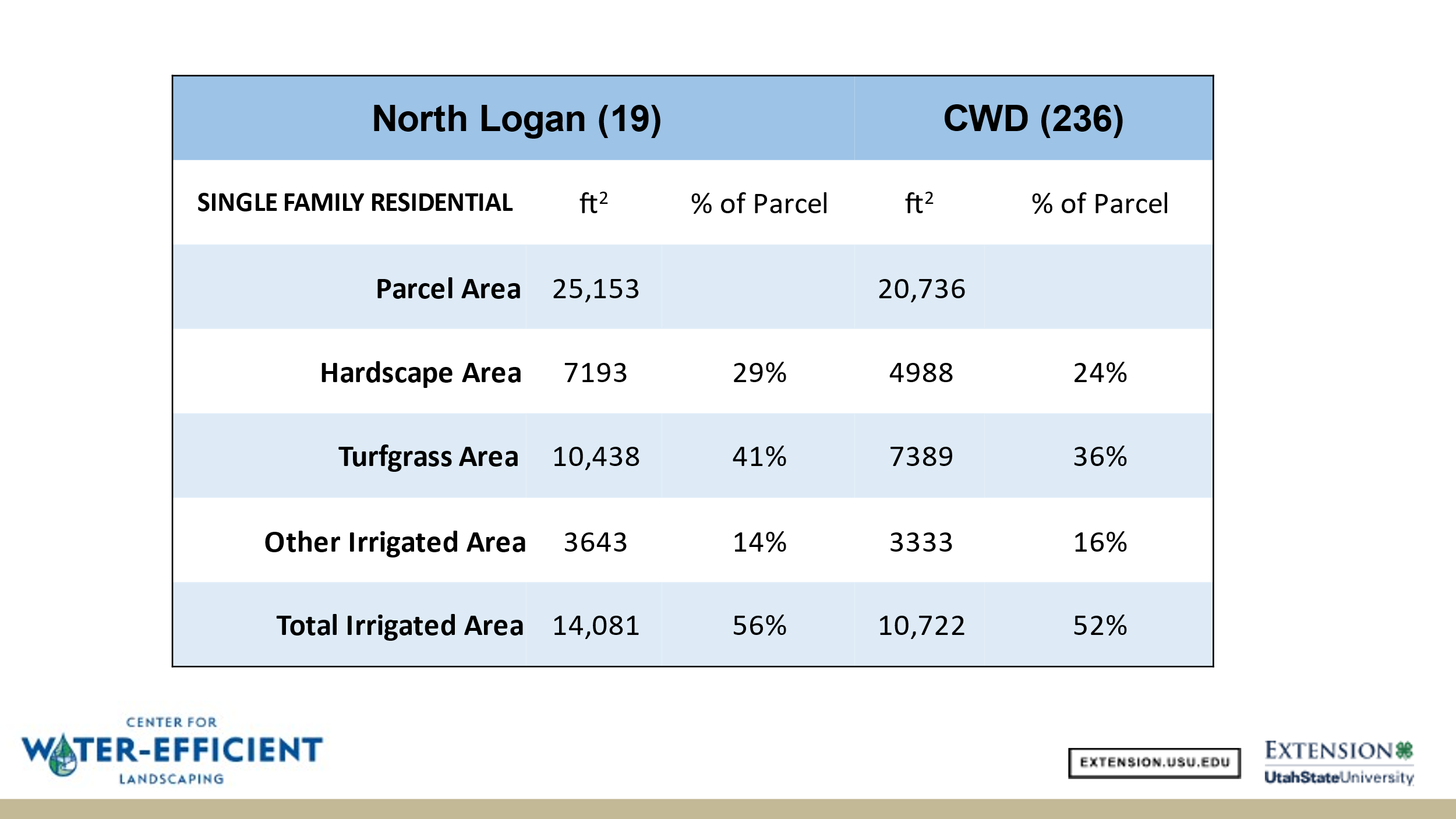 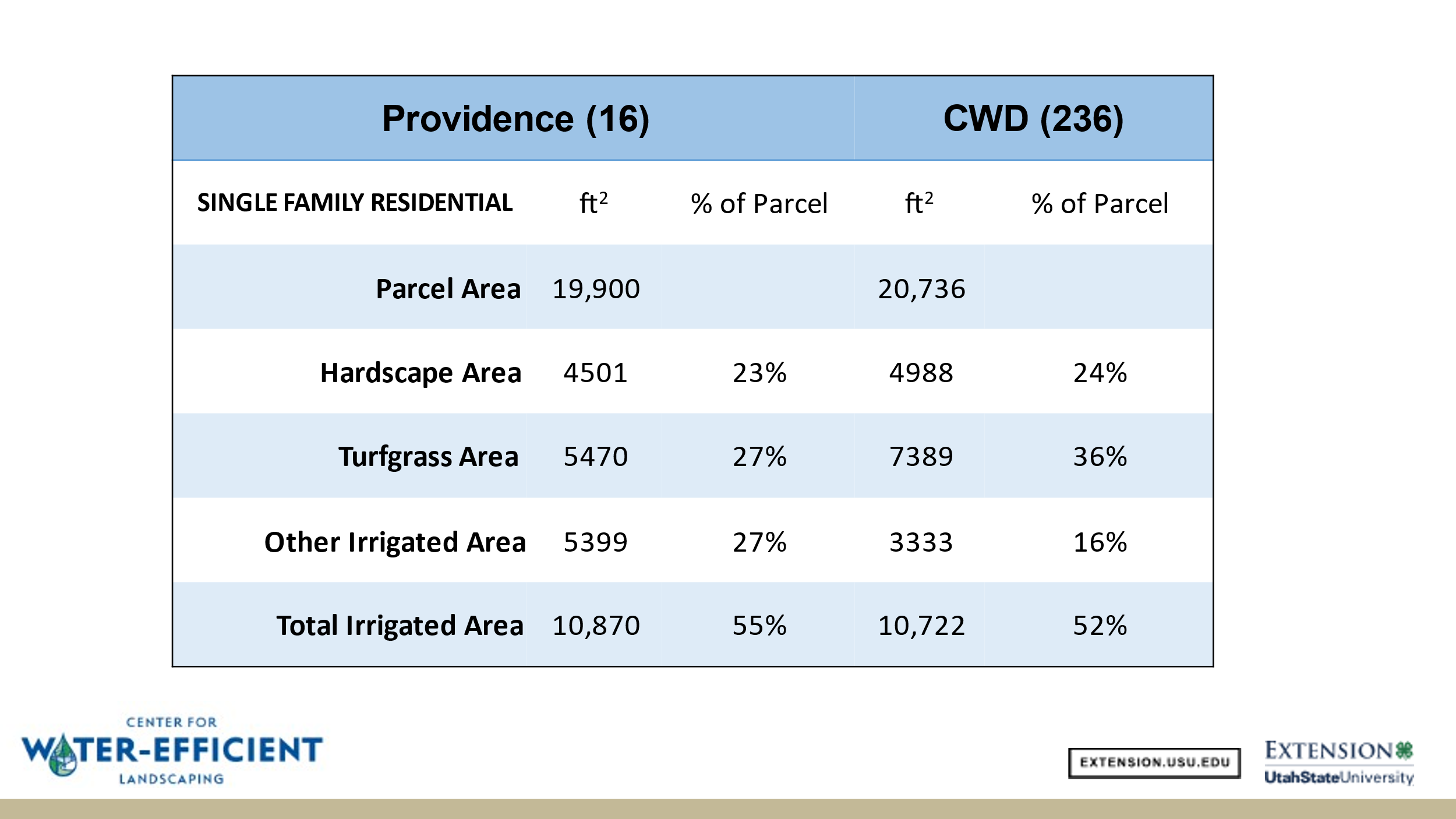 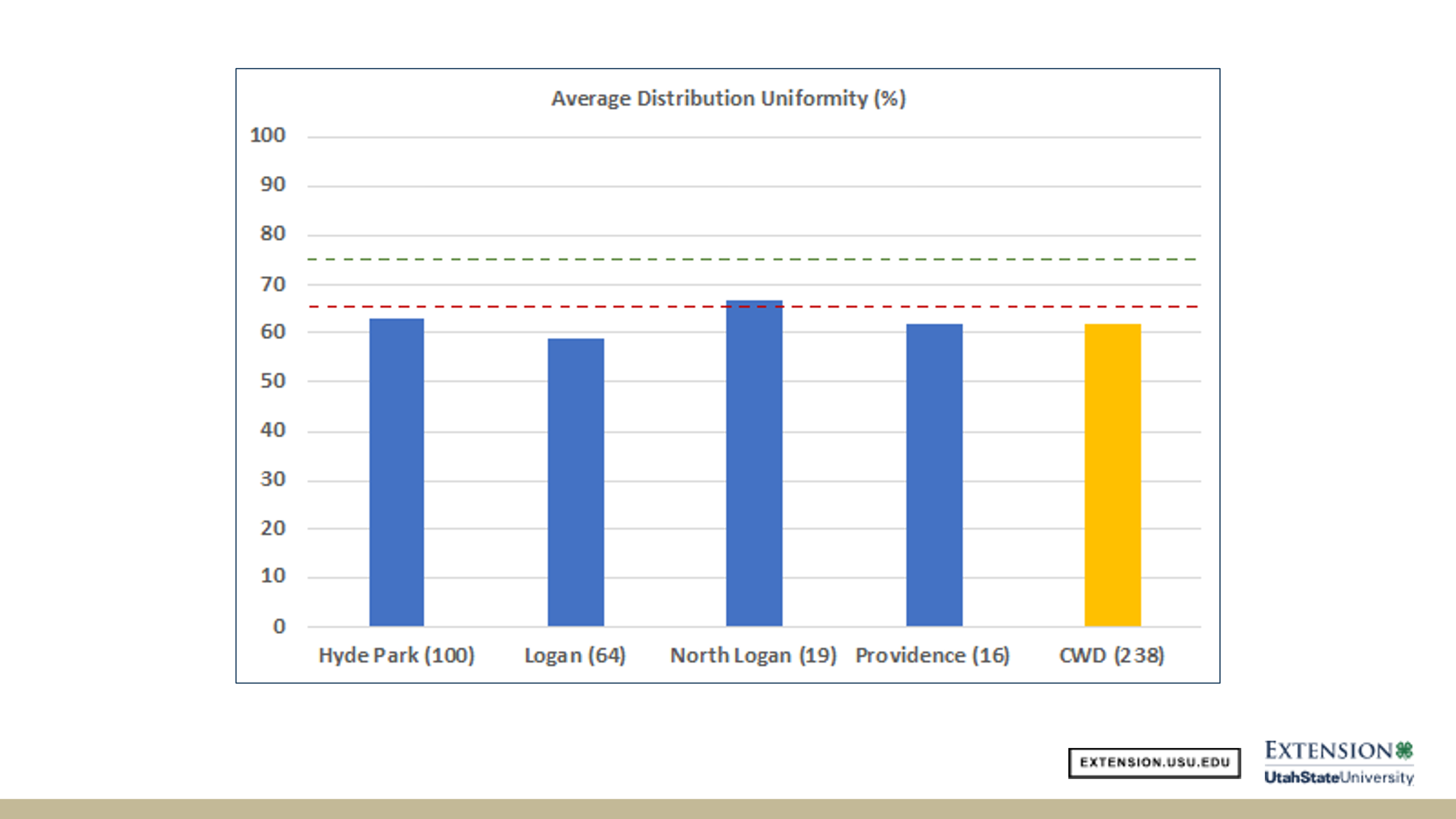 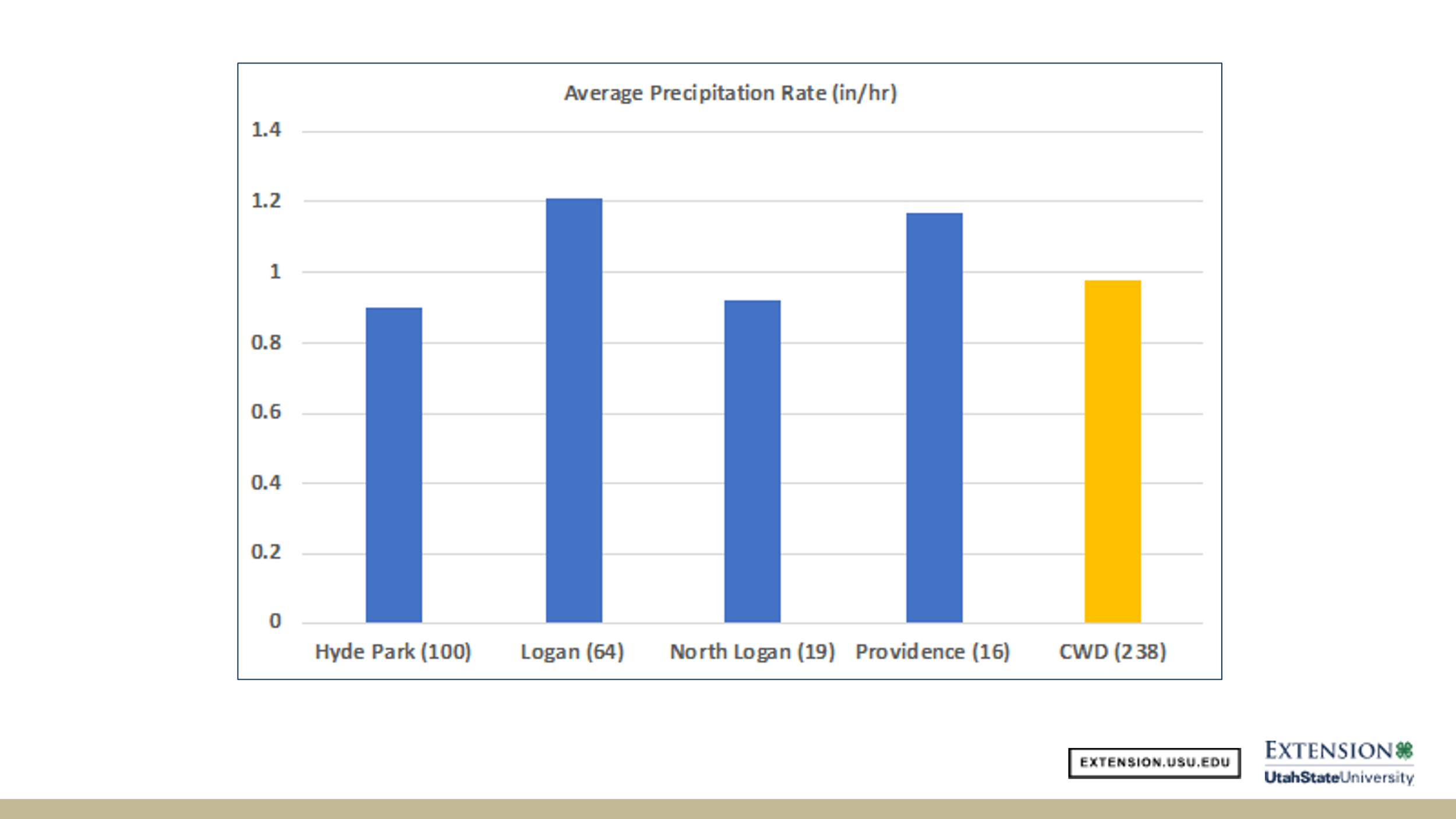 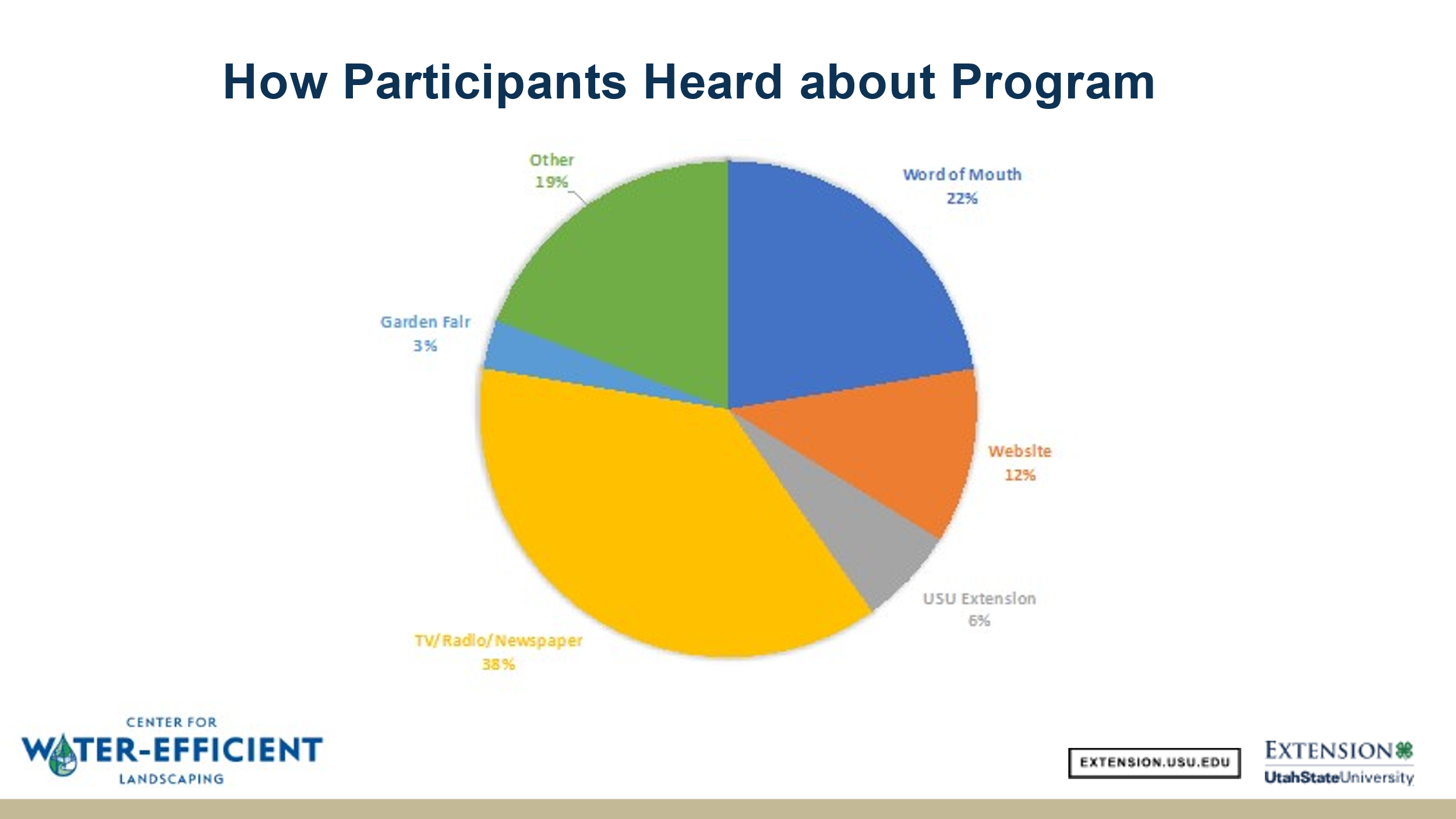 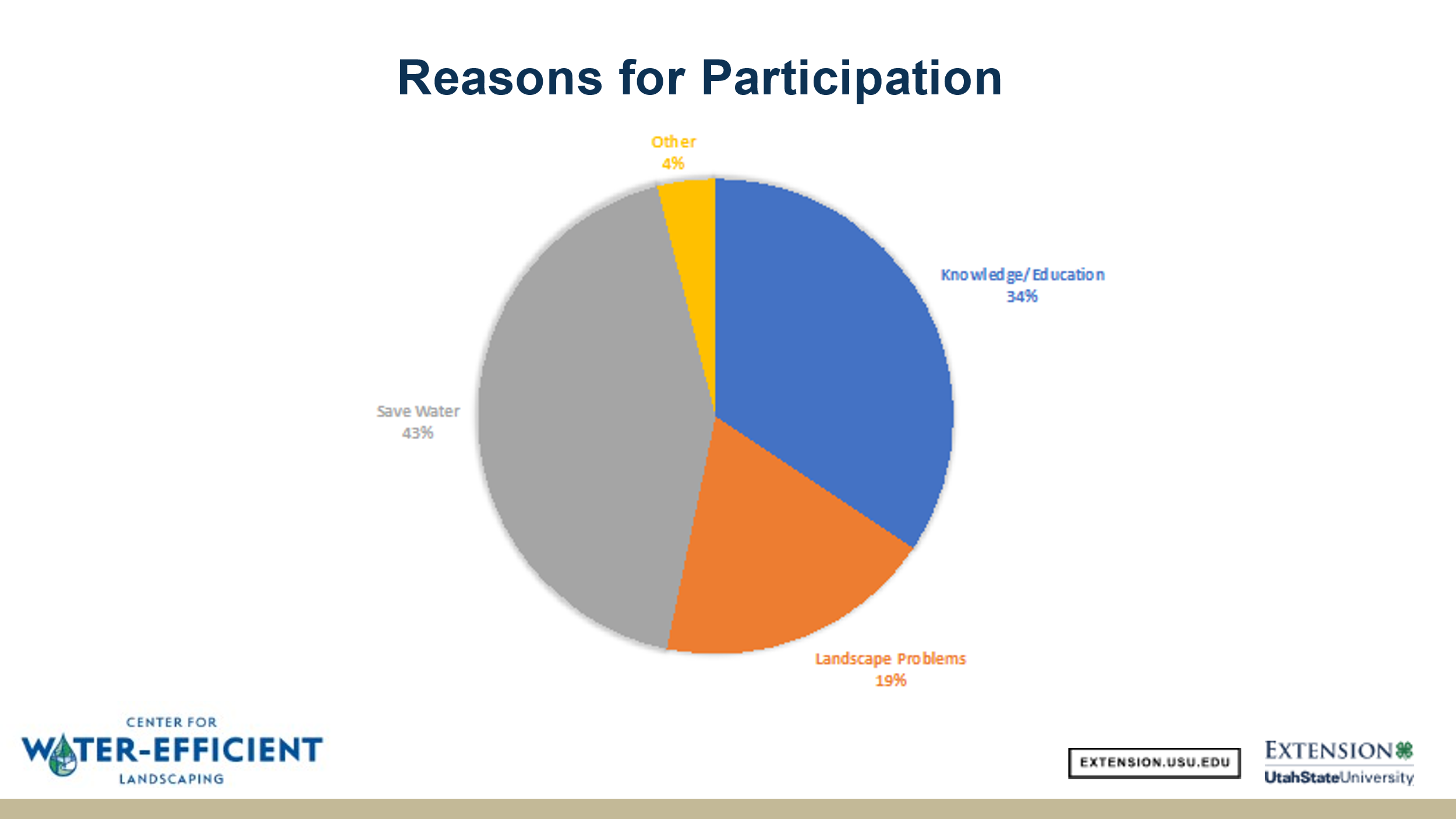 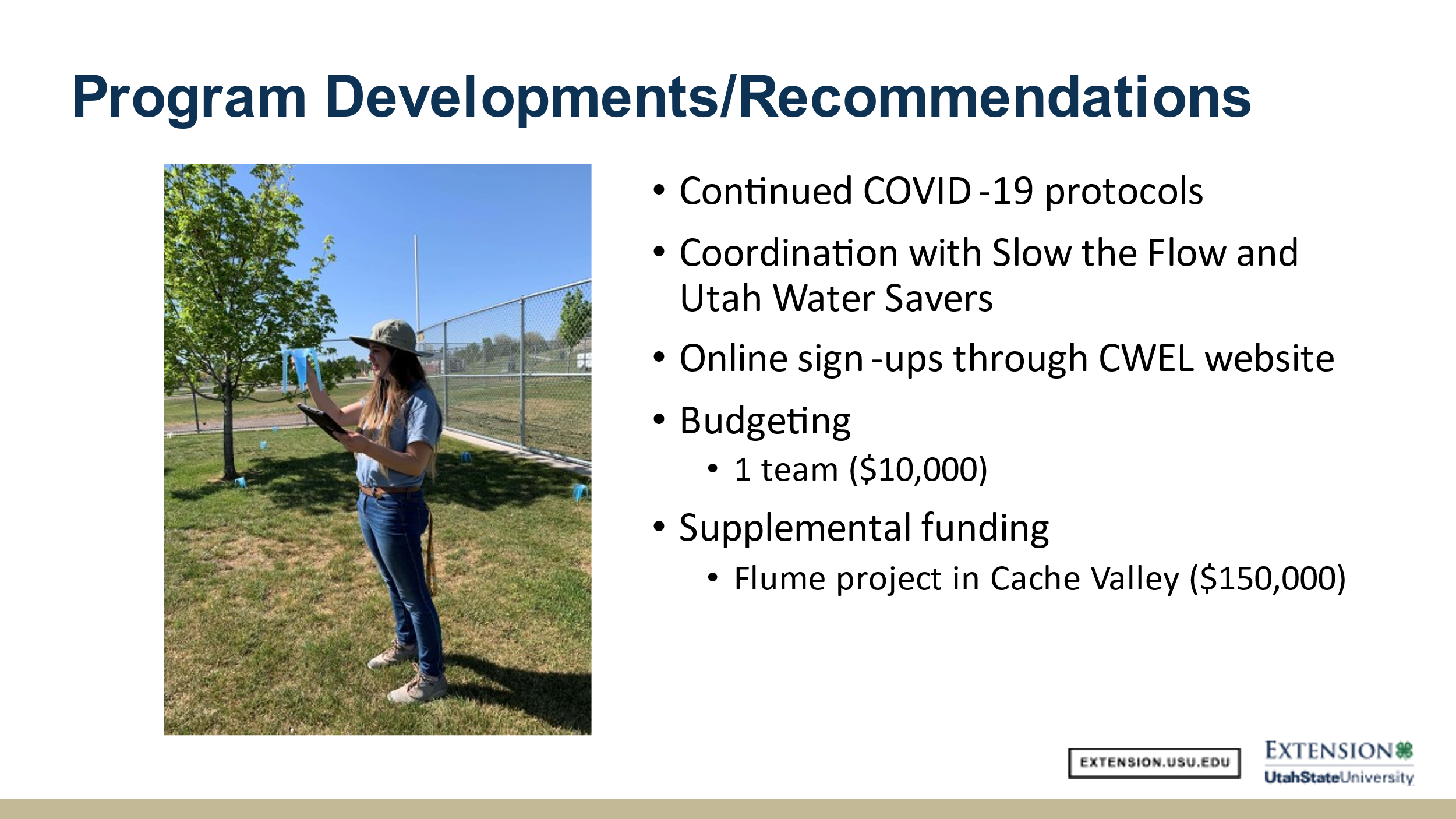 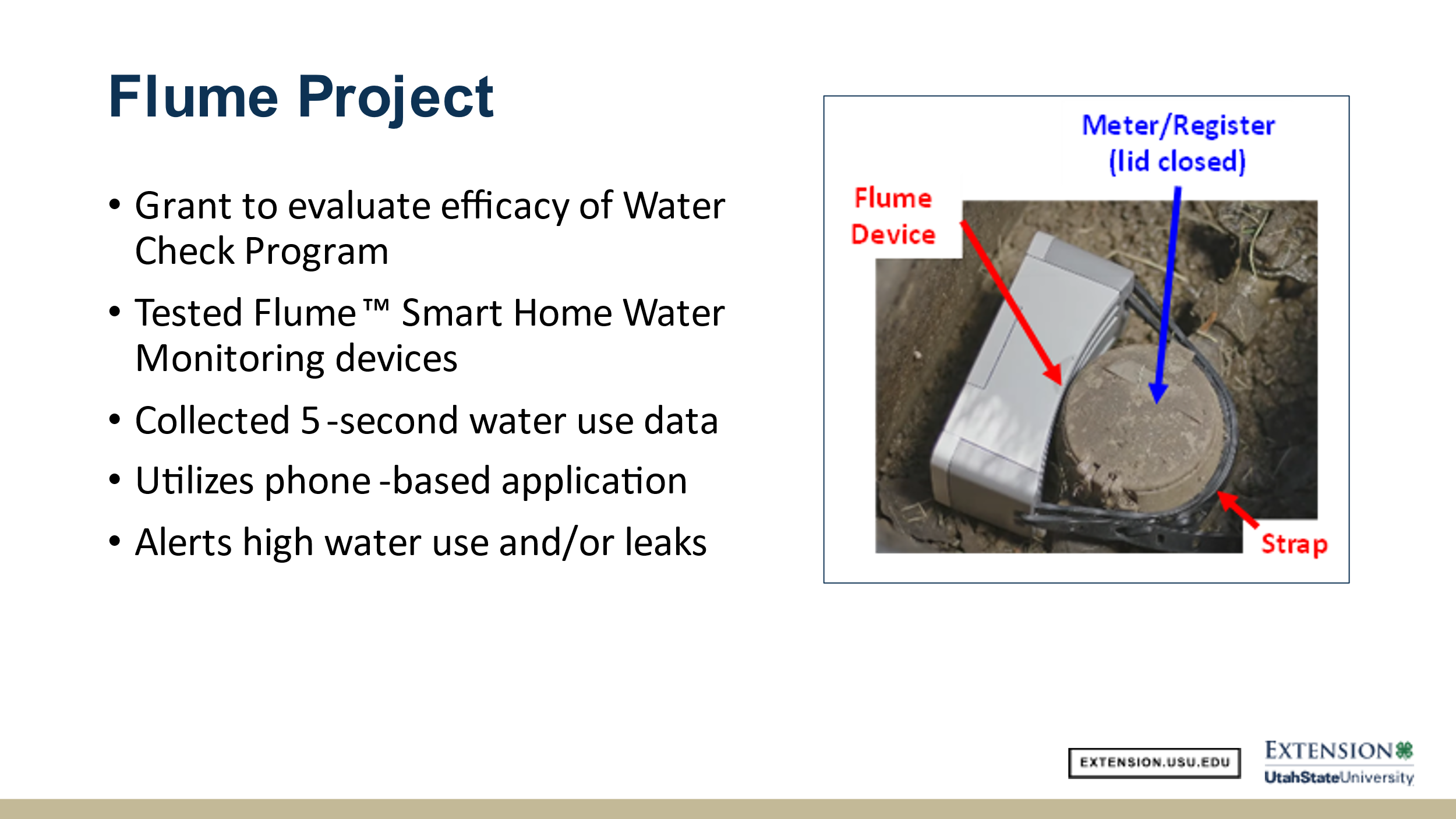 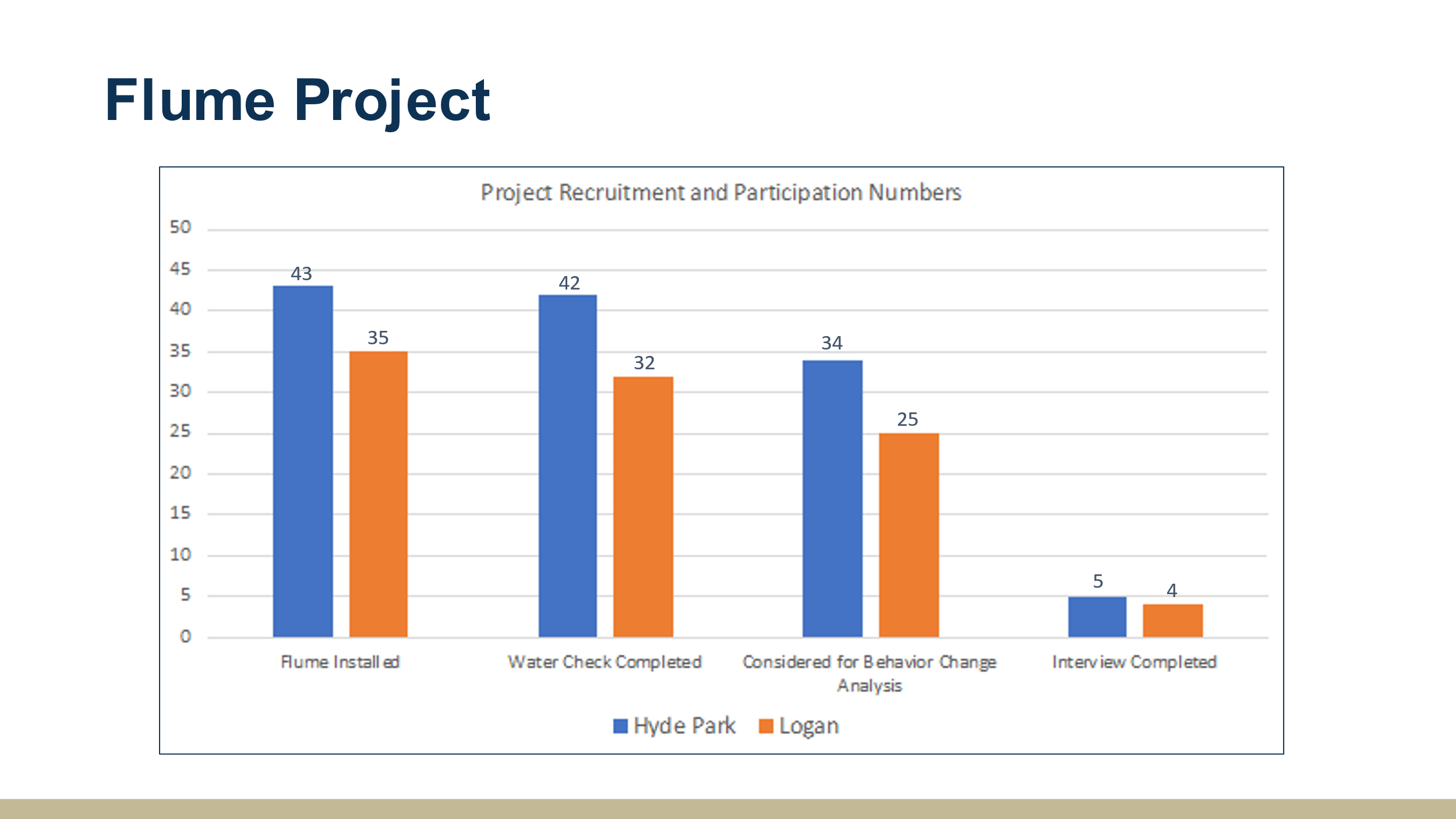 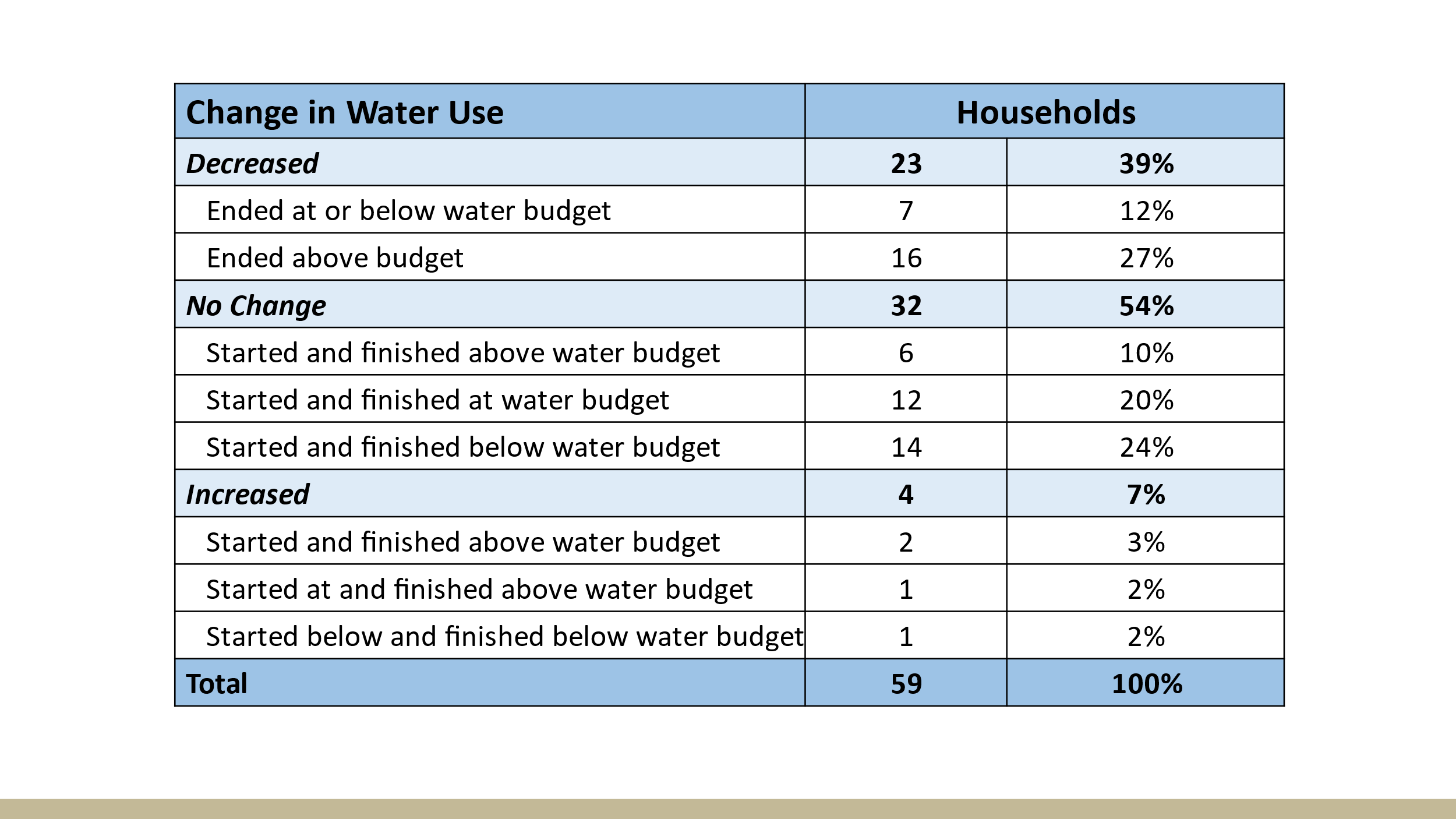 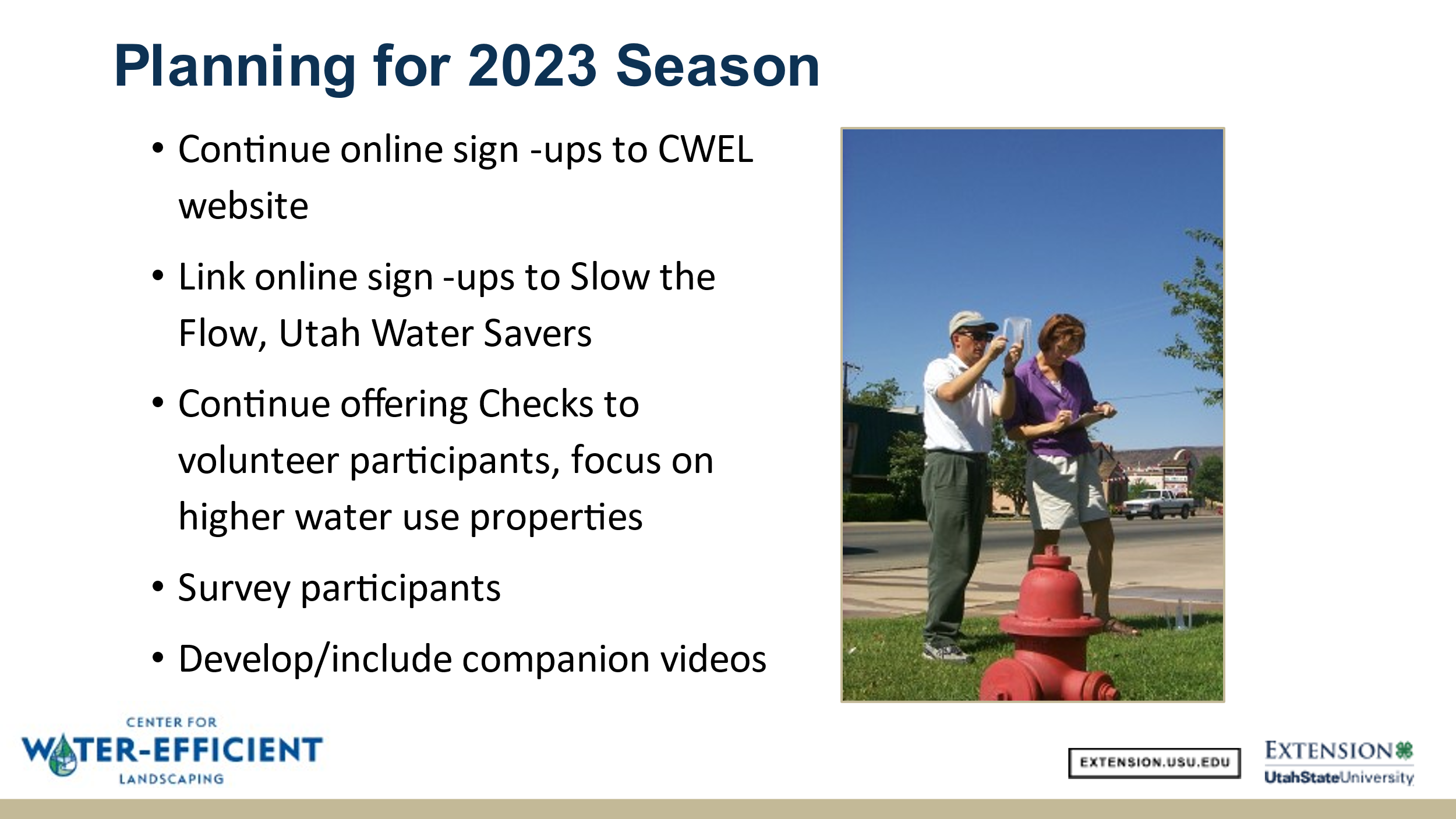 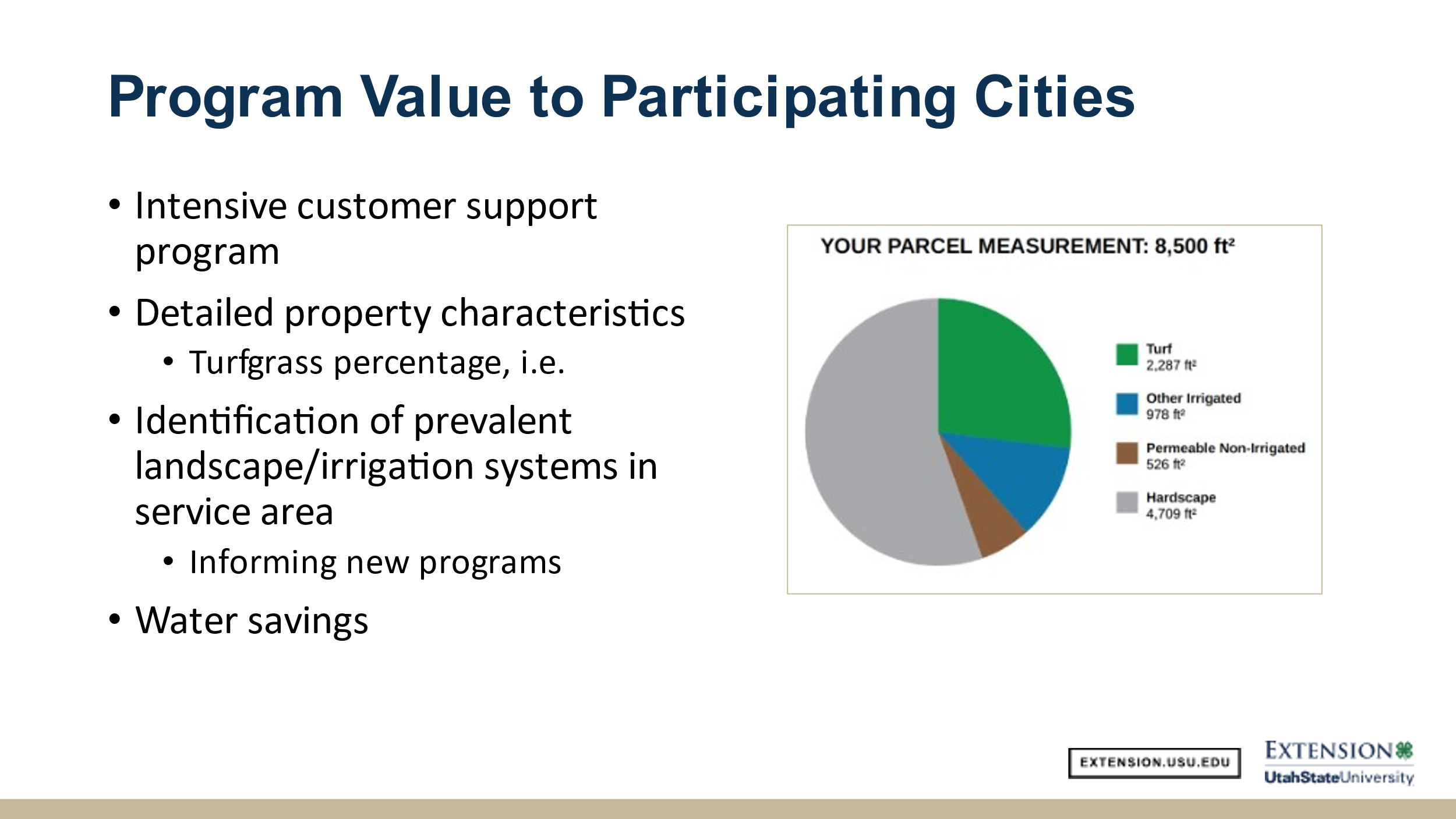 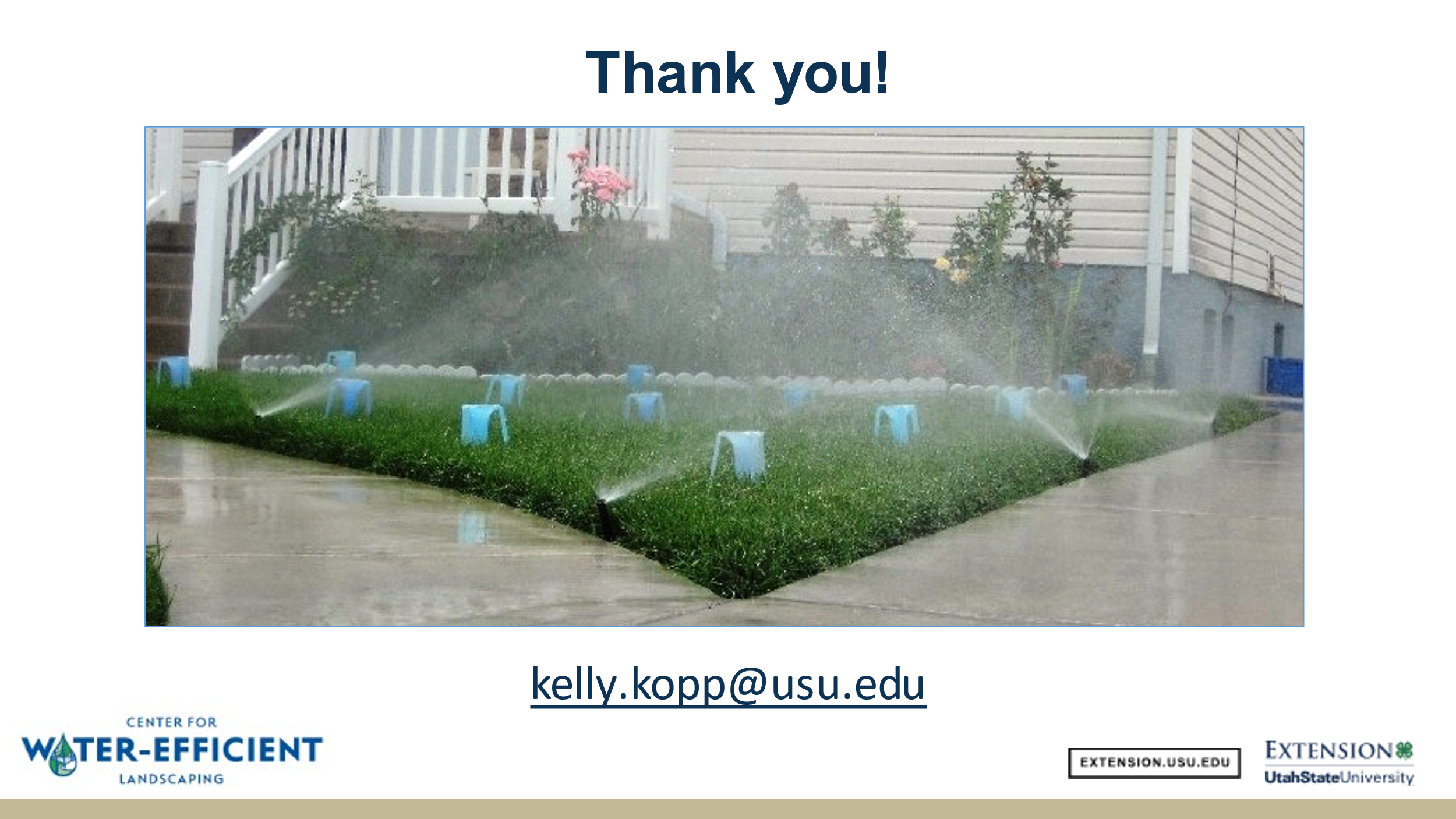 Cache County Property Taxes236,137.31275,000.0085.9%PL-566 Watershed Grant65,000.00700,000.009.3%Restricted IncomeNorthern Utah Water Conference800.000.00100.0%Restricted Income - Other7,500.00153,000.004.9%Total Restricted Income8,300.00153,000.005.4%Wellsville Mendon Study104,141.53800,000.0013.0%Total Income413,578.841,928,000.0021.5%Gross Profit413,578.841,928,000.0021.5%ExpenseOfficeBank Charges70.000.00100.0%Insurance and Bonding0.005,000.000.0%Office Supplies347.642,000.0017.4%Publications0.004,500.000.0%Rent TechnologyCell Phone0.00213.175,500.000.000.0%100.0%Computer and printer45.020.00100.0%Technology - Other0.003,000.000.0%Total Technology258.193,000.008.6%VehicleFuel0.002,500.000.0%Vehicle - Other0.0050,000.000.0%Total Vehicle0.0052,500.000.0%Total Office675.8372,500.000.9%OutreachConservation0.0030,000.000.0%Dues666.002,500.0026.6%Lobbyist0.0010,000.000.0%Northern Utah Water Conference725.000.00100.0%Sponsorships200.002,750.007.3%Training1,119.466,000.0018.7%Website0.002,000.000.0%Total Outreach2,710.4653,250.005.1%PersonnelSalary and benefits30,823.46150,000.0020.5%Travel and Mileage1,709.785,000.0034.2%Workers Compensation3,073.280.00100.0%Total Personnel35,606.52155,000.0023.0%Professional Fees Administrative0.001,500.000.0%Attorney Services0.0030,000.000.0%Audit0.007,000.000.0%Financial Services346.0010,000.003.5%Total Professional Fees346.0048,500.000.7%Project fundingBear River Development35,910.00150,000.0023.9%Cloud Seeding40,991.7563,000.0065.1%Logan Observatory0.005,000.000.0%Water Acquisition0.0020,000.000.0%PL566 Logan River65,000.00700,000.009.3%Water Master Plan0.000.000.0%Wellsville/Mendon Irrigation8,205.95800,000.001.0%Water Studies - Other951.79120,000.000.8%Total Water Studies74,157.741,620,000.004.6%Total Project funding151,059.491,858,000.008.1%Total Expense190,398.302,187,250.008.7%Net Ordinary Income223,180.54-259,250.00-86.1%Net Income223,180.54-259,250.00-86.1%